БЕГУНИЦКИЙВЕСТНИК№ 165от 16.11.2021 г.Официальное издание Совета депутатови администрации муниципальногообразованияБегуницкое сельское поселениед. Бегуницы2021 г.Учредитель – администрация МО Бегуницкое сельское поселениеБюллетень выходит ежеквартальноПо заказу администрации МО Бегуницкое сельское поселение Волосовского муниципального района Ленинградской области.        Тираж 50 экз.                                                     СОДЕРЖАНИЕПостановление администрации МО Бегуницкое сельское поселение Волосовского                 муниципального района Ленинградской области от 08.11.2021 года  № 242  Решение совета депутатов МО Бегуницкое сельское поселение Волосовского муниципального района Ленинградской области от 15.11.2021 года № 147 «О внесении изменений в решение Совета депутатов МО Бегуницкое сельское поселение от 19.02.2021 № 100 «Об утверждении Положения о муниципальной службе администрации муниципального образования Бегуницкое сельское поселение».Решение совета депутатов МО Бегуницкое сельское поселение Волосовского муниципального района Ленинградской области от 15.11.2021 года № 148 «О принятии в первом чтении проекта решения о бюджете муниципального образования Бегуницкое сельское  поселение Волосовского муниципального района Ленинградской области на 2022 год и на плановый период 2023 и 2024 годов».Решение совета депутатов МО Бегуницкое сельское поселение Волосовского муниципального района Ленинградской области от 15.11.2021 года № 149 «О назначении публичных слушаний по проекту бюджета муниципального образования Бегуницкое  сельское поселение Волосовского муниципального района Ленинградской области на 2022 год и плановый период 2023-2024 годов».Решение совета депутатов МО Бегуницкое сельское поселение Волосовского муниципального района Ленинградской области от 15.11.2021 года № 150 «Об   исполнении бюджета муниципального образования  Бегуницкое сельское поселение Волосовского муниципального района Ленинградской области за 9 месяцев 2021 года».                                  Ад м и н и с т р а ц и ямуниципального образования Бегуницкое сельское поселение Волосовского муниципального районаЛ е н и н г р а д с к о й   о б л а с т и                            П О С Т А Н О В Л Е Н И Е               От  08.11.2021 года     №  242             В целях реализации федеральных целевых программ, государственных программ Ленинградской области, муниципальных программ, направленных на улучшение жилищных условий граждан, в соответствии с распоряжением комитета по строительству Ленинградской области № 79 от 13.03.2020 г. «О мерах по обеспечению осуществления полномочий комитета по строительству Ленинградской области по расчету размера субсидий и социальных выплат, предоставляемых на строительство (приобретение) жилья за счет средств областного бюджета Ленинградской области в рамках реализации на территории Ленинградской области мероприятий государственных программ Российской Федерации «Обеспечение доступным и комфортным жильем и коммунальными услугами граждан Российской Федерации» и «Комплексное развитие сельских территорий», а также мероприятий государственных программ Ленинградской области «Формирование городской среды и обеспечение качественным жильем граждан на территории Ленинградской области» и «Комплексное развитие сельских территорий Ленинградской области»,  в соответствии с Приказом Министерства строительства и жилищно-коммунального хозяйства Российской Федерации от 28 сентября 2021 г. N 699/пр "О показателях средней рыночной стоимости одного квадратного метра общей площади жилого помещения по субъектам Российской Федерации на IV квартал 2021 года", в целях реализации федеральных целевых программ, государственных программ Ленинградской области, муниципальных программ, направленных на улучшение жилищных условий граждан, администрация Бегуницкого  сельского поселения   ПОСТАНОВЛЯЕТ:1. Установить на территории Бегуницкого сельского поселения Волосовского муниципального района Ленинградской области на четвертый квартал 2021 года:- норматив стоимости одного квадратного метра общей площади жилья в Бегуницком сельском поселении Волосовского муниципального района Ленинградской области в рамках реализации мероприятия по обеспечению жильем молодых семьей ведомственной целевой программы «Оказание государственной поддержки гражданам в обеспечении жильем и оплате жилищно-коммунальных услуг» государственной программы Российской Федерации «Обеспечение доступным и комфортным жильем и коммунальными услугами граждан Российской Федерации», основных мероприятий «Улучшение жилищных условий молодых граждан (молодых семей)» и «Улучшение жилищных условий граждан с использованием средств ипотечного кредита (займа) подпрограммы «Содействие в обеспечении жильем граждан Ленинградской области» государственной программы Ленинградской области «Формирование городской среды и обеспечение качественным жильем граждан на территории Ленинградской области», а также в целях реализации основного мероприятия «Ликвидация аварийного жилищного фонда на территории Ленинградской области» подпрограммы «Содействие в обеспечении жильем граждан Ленинградской области» государственной программы Ленинградской области «Формирование городской среды и обеспечение качественным жильем граждан на территории Ленинградской области» 60933 рублей 76 копеек.2. Обнародовать настоящее постановление в установленном порядке.3.Постановление вступает в силу со дня его опубликования (обнародования).Глава администрации        Бегуницкого сельского поселения                                            А.И. Минюк                                                              					 Приложение к постановлению администрацииБегуницкого сельского поселенияВолосовского муниципального районаЛенинградской области            от  08.11.2021 года      № 242                РАСЧЕТнорматива стоимости одного квадратного метра общей площади жилья в Бегуницком сельском поселении Волосовского муниципального района Ленинградской области в рамках реализации мероприятия по обеспечению жильем молодых семьей ведомственной целевой программы «Оказание государственной поддержки гражданам в обеспечении жильем и оплате жилищно-коммунальных услуг» государственной программы Российской Федерации «Обеспечение доступным и комфортным жильем и коммунальными услугами граждан Российской Федерации», основных мероприятий «Улучшение жилищных условий молодых граждан (молодых семей)» и «Улучшение жилищных условий граждан с использованием средств ипотечного кредита (займа) подпрограммы «Содействие в обеспечении жильем граждан Ленинградской области» государственной программы Ленинградской области «Формирование городской среды и обеспечение качественным жильем граждан на территории Ленинградской области», а также в целях реализации основного мероприятия «Ликвидация аварийного жилищного фонда на территории Ленинградской области» подпрограммы «Содействие в обеспечении жильем граждан Ленинградской области» государственной программы Ленинградской области «Формирование городской среды и обеспечение качественным жильем граждан на территории Ленинградской области»Исходные данные (показатели):1) Средняя стоимость  общей площади жилья по данным риелторских организаций: Ст_кред = 63000 руб.;2) Ст_стат. – 63180,67  руб. Расчет стоимости одного квадратного метра общей площади жилья на территории Бегуницкого  сельского поселения:Ср_квм = (Ст_дог х 0,92 + Ст_кред х 0,92 + Ст_стат + Ст_стр) / NСТ квм = Ср_квм. х К_дефл.,где: 0,92 – коэффициент учитывающий долю затрат покупателя по оплате услуг риелторов, нотариусов, кредитных организаций (банков) и других затрат;N- кол-во показателей, используемых при расчете.К_дефл. – индекса цен производителей (раздел капитальные вложения (инвестиции), определяемый уполномоченным федеральным органом исполнительной власти на расчетный квартал.Индекс цен производителей на третий  квартал 2021 года в качестве коэффициента-дефлятора – 100,6. Ср_квм = (63000 х0,92+63180,67  )/ 2 = 60570,34 руб.СТ квм = 60570,34 х 100,6 = 60933,76 руб.  МУНИЦИПАЛЬНОЕ ОБРАЗОВАНИЕ                БЕГУНИЦКОЕ СЕЛЬСКОЕ ПОСЕЛЕНИЕВОЛОСОВСКОГО МУНИЦИПАЛЬНОГО РАЙОНАЛЕНИНГРАДСКОЙ ОБЛАСТИСОВЕТ ДЕПУТАТОВБЕГУНИЦКОГО СЕЛЬСКОГО  ПОСЕЛЕНИЯРЕШЕНИЕ(двадцать девятое заседание первого созыва)От 15.11.2021 года     № 147                                                 О внесении изменений в решение Совета депутатов МО Бегуницкое сельское поселение от 19.02.2021 № 100 «Об утверждении Положения о муниципальной службе администрации муниципального образования Бегуницкое сельское поселение»В соответствии с Федеральными законами от 02.03.2007 № 25-ФЗ             «О муниципальной службе в Российской Федерации», от 30.04.2021             № 116-ФЗ «О внесении изменений в отдельные законодательные акты Российской Федерации», Законом Ленинградской  области от 11.03.2008 года № 14-ОЗ «О правовом регулировании муниципальной службы в Ленинградской области», Устава муниципального образования Бегуницкое сельское поселение Волосовского муниципального района Ленинградской области Совет депутатов муниципального образования Бегуницкое сельское поселение Волосовского муниципального района Ленинградской области РЕШИЛВнести в Положение о муниципальной службе администрации муниципального образования Бегуницкое сельское поселение, утвержденное решением Совета депутатов МО Бегуницкое сельское поселение от 19.02.2021 № 100 следующие изменения:В части 1 статьи 12:а) пункт 9 изложить в следующей редакции:«9) сообщать в письменной форме представителю нанимателя (работодателю) о прекращении гражданства Российской Федерации либо гражданства (подданства) иностранного государства - участника международного договора Российской Федерации, в соответствии с которым иностранный гражданин имеет право находиться на муниципальной службе, в день, когда муниципальному служащему стало известно об этом, но не позднее пяти рабочих дней со дня прекращения гражданства Российской Федерации либо гражданства (подданства) иностранного государства - участника международного договора Российской Федерации, в соответствии с которым иностранный гражданин имеет право находиться на муниципальной службе;»;б) дополнить пунктом 9.1 следующего содержания:«9.1) сообщать в письменной форме представителю нанимателя (работодателю) о приобретении гражданства (подданства) иностранного государства либо получении вида на жительство или иного документа, подтверждающего право на постоянное проживание гражданина на территории иностранного государства, в день, когда муниципальному служащему стало известно об этом, но не позднее пяти рабочих дней со дня приобретения гражданства (подданства) иностранного государства либо получения вида на жительство или иного документа, подтверждающего право на постоянное проживание гражданина на территории иностранного государства;»;В части 1 статьи 13:а) пункт 6 изложить в следующей редакции:«6) прекращения гражданства Российской Федерации либо гражданства (подданства) иностранного государства - участника международного договора Российской Федерации, в соответствии с которым иностранный гражданин имеет право находиться на муниципальной службе;»;б) пункт 7 изложить в следующей редакции:«7) наличия гражданства (подданства) иностранного государства либо вида на жительство или иного документа, подтверждающего право на постоянное проживание гражданина на территории иностранного государства, если иное не предусмотрено международным договором Российской Федерации;»;Пункт 2 части 1 статьи 22 признать утратившим силу.2. Опубликовать настоящее решение в официальном издании совета депутатов и администрации муниципального образования Бегуницкое сельское поселение «Бегуницкий вестник» и разместить на официальном сайте в информационно-телекоммуникационной сети интернет по адресу http://begunici.ru.3. Решение вступает в силу после его официального опубликования.Глава муниципального образования Бегуницкое сельское поселение                                                         А.И. Минюк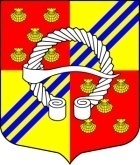 МУНИЦИПАЛЬНОЕ  ОБРАЗОВАНИЕБЕГУНИЦКОЕ СЕЛЬСКОЕ ПОСЕЛЕНИЕ
ВОЛОСОВСКОГО МУНИЦИПАЛЬНОГО РАЙОНАЛЕНИНГРАДСКОЙ ОБЛАСТИСОВЕТ ДЕПУТАТОВРЕШЕНИЕ(двадцать девятое заседание  первого созыва)от 15 ноября 2021 года                                                                              №  148дер. БегуницыО принятии в первом чтении проекта решения о бюджете муниципального образования Бегуницкое сельское  поселение Волосовского муниципального района Ленинградской области на 2022 год и на плановый период 2023 и 2024 годовРассмотрев проект решения «О бюджете муниципального образования Бегуницкое сельское поселение Волосовского муниципального района Ленинградской области на 2022 год и плановый период 2023-2024 годов» и материалы к нему, совет депутатов муниципального образования  Бегуницкое сельское поселение Волосовского муниципального района Ленинградской области РЕШИЛ:1. Принять в первом чтении проект решения «О бюджете муниципального образования Бегуницкое сельское поселение Волосовского муниципального района Ленинградской области на 2022 год и на плановый период 2023 и 2024 годов».2. Утвердить основные характеристики  бюджета муниципального образования  Бегуницкое  сельское поселение  Волосовского муниципального района Ленинградской области на 2022 год:             - прогнозируемый  общий объем  доходов  бюджета муниципального образования  Бегуницкое сельское поселение в сумме  66 617 319,00 рублей;             - прогнозируемый общий объем расходов  бюджета  муниципального образования Бегуницкое сельское поселение  сумме   69 117 319,00 рублей.             -  прогнозируемый дефицит бюджета  муниципального образования Бегуницкое сельское поселение  в сумме  2 500 000,00 рублей.3.   Утвердить  основные характеристики бюджета  муниципального образования  Бегуницкое сельское поселение  Волосовского муниципального района   Ленинградской области на 2023  год и на 2024 год:            - прогнозируемый общий объем доходов  бюджета муниципального образования Бегуницкое сельское поселение  на 2023 год в сумме 66 701 912,00 рублей и на 2024 год  в сумме    67 889 597,00 рублей;            - прогнозируемый общий объем расходов  бюджета  муниципального образования  Бегуницкое сельское поселение на 2023 год в сумме   68 201 912,00 рубля и на 2024 год в сумме  69 389 597,00,00 рублей.- прогнозируемый дефицит бюджета муниципального образования Бегуницкое сельское поселение на 2023 год в сумме 1 500 000,00 рублей и на 2024 год в сумме 1 500 000,00 рублей.4. Утвердить источники внутреннего финансирования дефицита бюджета муниципального  образования Бегуницкое сельское поселение на 2022 год согласно приложению 1.5. Утвердить в пределах общего объема доходов бюджета муниципального образования Бегуницкое сельское поселение безвозмездные поступления на 2022 год в общей сумме 33 076 949,00 рублей, в том числе: 	Дотации на выравнивание бюджетной обеспеченности поселений за счет средств областного бюджета Ленинградской области на 2022 год в сумме 28 131 100,00 рублей;	Дотации на  выравнивание бюджетной обеспеченности поселений из районного фонда финансовой поддержки муниципального образования Волосовский муниципальный район на 2022 год в сумме  2 813 100,00 рублей;Межбюджетные трансферты по организации дорожной деятельности в отношении дорог местного значения вне границ населенных пунктов в границах Волосовского муниципального района (собственность муниципального района) на территории муниципального образования поселения в части содержания автомобильных дорог в зимний и летний период на 2022 год в сумме  2 132 749,00 рублей.6. Утвердить в пределах общего объема доходов бюджета муниципального образования  Бегуницкое  сельское  поселение безвозмездные поступления на плановый период 2023 год в сумме 34 380 322,00 рубля  и на 2024 год в сумме 36 029 197,00 рублей7. Утвердить объем бюджетных ассигнований муниципального дорожного фонда муниципального образования Бегуницкое сельское поселение Волосовского муниципального района Ленинградской области :на 2022 год в сумме 5 047 119,00 рублей;на 2023 год в сумме 5 190 512,00 рублей;на 2024 год в сумме 5 670 507,00 рублей.8. Утвердить резервный фонд администрации муниципального образования Бегуницкое сельское поселение Волосовского муниципального района Ленинградской области:на 2022 год в сумме 10 000,00 рублей;на 2023 год в сумме 10 000,00 рублей;на 2024 год в сумме 10 000,00 рублей.9. Установить, что в соответствии с правовыми актами администрации  муниципального  образования Бегуницкое сельское  поселение производится распределение (предоставление, расходование) ассигнований, предусмотренных в ведомственной структуре расходов бюджета муниципального  образования  Бегуницкое сельское  поселение на резервный фонд Администрации  муниципального образования Бегуницкое сельское  поселение.10. Установить, что для расчета должностных окладов (окладов, ставок заработной платы для муниципальных казенных учреждений культуры) работников  за календарный месяц или за выполнение установленной нормы труда (нормы часов работы за ставку заработной платы) применяется расчетная величина с 1 января 2022 года применяется расчетная величина в размере 10 340 рублей, с 1 сентября 2022 года - в размере 10 755 рублей, в порядке, установленном решением совета депутатов от 9 июня 2020 года  «Об оплате труда работников муниципальных казенных учреждений муниципального образования Бегуницкое сельское поселение Волосовского муниципального района Ленинградской области».11. Утвердить размер индексации денежного вознаграждения (денежного содержания) и иных дополнительных выплат лицам, замещающим муниципальные должности, предусмотренные муниципальными правовыми актами, месячных должностных окладов и ежемесячных надбавок к должностным окладам в соответствии с присвоенными классными чинами, муниципальных служащих Бегуницкого сельского поселения Волосовского муниципального района Ленинградской области, а также месячных должностных окладов работников, замещающих должности, не являющиеся должностями муниципальной службы в 1,04 раз с 1 сентября  2022 года.12. Утвердить расходы на обеспечение высшего должностного лица администрации муниципального образования Бегуницкое сельское поселение:на 2022 год в сумме 2 142 900,00 рублей;на 2023 год в сумме 2 142 900,00 рублей;на 2024 год в сумме 2 142 900,00 рублей.13. Утвердить расходы на обеспечение деятельности совета депутатов муниципального образования Бегуницкое сельское поселение:на 2022 год в сумме 5 000,00 рублей;на 2023 год в сумме 5 000,00 рублей;на 2024 год в сумме 5 000,00 рублей.14. Утвердить расходы на обеспечение деятельности  администрации муниципального образования Бегуницкое сельское поселение:на 2022 год в сумме 13 939 985,19 рублей;на 2023 год в сумме 13 571 086,86 рублей;на 2024 год в сумме 13 622 675,12 рублей.15. Утвердить общий объем бюджетных ассигнований на исполнение публичных нормативных обязательств муниципального образования Бегуницкое сельское поселение:на 2022 год в сумме 2 129 424,00 рубля;
          на 2023 год в сумме 2 129 424,00 рубля;
          на 2024 год в сумме 2 129 424,00 рубля.16. Опубликовать настоящее решение в официальном издании совета депутатов  и администрации муниципального образования Бегуницкое сельское поселение «Бегуницкий вестник» и разместить на официальном сайте в информационно-телекоммуникационной сети интернет по адресу http://begunici.ru17. Настоящее решение вступает в силу после его официального опубликования.Глава муниципального образованияБегуницкое сельское поселение                                               А.И. Минюк      Приложение 1УТВЕРЖДЕНЫ:Решением Совета депутатовмуниципального образования Бегуницкое сельское поселениеВолосовского муниципального районаЛенинградской области  от  ____ ноября  2021 г. № _____    Источники  финансирования  дефицита  бюджета   муниципального образования Бегуницкое сельское поселение Волосовского муниципального района Ленинградской области  на 2022 годМУНИЦИПАЛЬНОЕ  ОБРАЗОВАНИЕБЕГУНИЦКОЕ СЕЛЬСКОЕ ПОСЕЛЕНИЕ
ВОЛОСОВСКОГО МУНИЦИПАЛЬНОГО РАЙОНАЛЕНИНГРАДСКОЙ ОБЛАСТИСОВЕТ ДЕПУТАТОВРЕШЕНИЕ(двадцать девятое  заседание  первого созыва)от 15 ноября 2021 года                                                    №  149дер. БегуницыО назначении публичных слушаний по проекту бюджета муниципального образования Бегуницкое  сельское поселение Волосовского муниципального района Ленинградской области на 2022 год и плановый период 2023-2024 годов.Руководствуясь  федеральным  законом от 06.10.2003 года № 131-фз «Об общих принципах организации местного самоуправления в Российской Федерации», Уставом  муниципального образования Бегуницкое сельское поселение Волосовского муниципального района Ленинградской области и решением Совета депутатов муниципального образования Бегуницкое сельское поселение  Волосовского муниципального района  от 17.02.2012 года № 131 «Об утверждении Положения «О публичных слушаниях в муниципальном образовании Бегуницкое сельское поселение  Волосовского муниципального район Ленинградской области» (с изменениями), Совет депутатов муниципального образования Бегуницкое сельское поселение Волосовского муниципального района Ленинградской области РЕШИЛ:Провести 03 декабря 2021 года публичные слушания по проекту бюджета муниципального образования Бегуницкое сельское поселение Волосовского муниципального района Ленинградской области на 2022 год и на плановый период 2023-2024 годов.Место проведения публичных слушаний определить в здании администрации Бегуницкого сельского поселения по адресу:  д. Бегуницы д.54. Начало слушаний в 15.00 часов.Предложения по проекту бюджета муниципального образования Бегуницкое сельское поселение Волосовский муниципальный район Ленинградской области на 2022 год и на плановый период 2023-2024 годов принимаются в администрации Бегуницкого сельского поселения по адресу: дер. Бегуницы д.54, кабинет главы администрации тел. 8 (81373)51-150, 8(81373)51-354.Организацию проведения публичных слушаний возложить на администрацию Бегуницкого сельского поселения. Опубликовать настоящее решение в официальном издании совета депутатов  и администрации муниципального образования Бегуницкое сельское поселение «Бегуницкий вестник» и разместить на официальном сайте в информационно-телекоммуникационной сети интернет по адресу http://begunici.ru              Глава муниципального образования                                 А.И. Минюк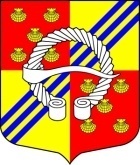                                            МУНИЦИПАЛЬНОЕ  ОБРАЗОВАНИЕ	БЕГУНИЦКОЕ СЕЛЬСКОЕ ПОСЕЛЕНИЕ
ВОЛОСОВСКОГО МУНИЦИПАЛЬНОГО РАЙОНАЛЕНИНГРАДСКОЙ ОБЛАСТИСОВЕТ ДЕПУТАТОВРЕШЕНИЕ(двадцать девятое  заседание  первого созыва)           15 ноября  2021 г.                                                                    № 150Об   исполнении бюджета муниципального образования  Бегуницкое сельское поселение Волосовского муниципального района Ленинградской области за 9 месяцев 2021 годаВ соответствии со статьей 14 ФЗ от 06.10.2003 года  № 131 «Об общих принципах организации местного самоуправления в Российской Федерации», статьей 264.2 Бюджетного Кодекса РФ, руководствуясь Уставом муниципального образования  Бегуницкое сельское поселение, Положением о бюджетном процессе  в    муниципальном образовании  Бегуницкое сельское поселение,  Совет депутатов муниципального образования Бегуницкое сельское поселение  РЕШИЛ:1. Принять к сведению отчет об исполнении бюджета муниципального образования  Бегуницкое  сельское поселение за 9 месяцев  2021 года:- по доходам в сумме 110 105 258,68 рублей;- по расходам в сумме 100 623 168,74 рублей.С превышением доходов над расходами  в сумме 9 482 089,94 рублей со следующими показателями:- исполнение  доходов  бюджета  муниципального образования Бегуницкое сельское поселение Волосовского муниципального района Ленинградской области  по кодам классификации доходов бюджета за 9 месяцев 2021 года согласно Приложению 1;- исполнение расходов по разделам и подразделам классификации расходов бюджета муниципального образования Бегуницкое сельское поселение Волосовского муниципального района Ленинградской области за 9 месяцев  2021 года  согласно Приложению 2;- исполнение  расходов бюджета муниципального образования Бегуницкое сельское поселение Волосовского муниципального района Ленинградской области по ведомственной структуре за 9 месяцев 2021 года согласно приложению 3;- исполнение  бюджетных ассигнований по  целевым статьям (муниципальным программам и непрограммным направлениям деятельности), группам (группам и подгруппам) видов расходов разделов и подразделов классификации расходов  бюджета  муниципального образования Бегуницкое сельское поселение  Волосовского муниципального района Ленинградской области  за 9 месяцев  2021 года согласно приложению 4.2. Сведения о численности муниципальных служащих, работников муниципальных учреждений  и затратах на их денежное содержание муниципального образования  Бегуницкое сельское поселение за  9 месяцев 2021  года согласно приложению 5. 3. Опубликовать настоящее решение в официальном издании совета депутатов  и администрации муниципального образования Бегуницкое сельское поселение «Бегуницкий вестник» и разместить на официальном сайте в информационно-телекоммуникационной сети интернет по адресу http://begunici.ru          4. Настоящее решение  вступает в силу после его официального опубликования.Глава муниципального образованияБегуницкое сельское поселение                                                  А.И. МинюкПриложение  5Утверждены:Решением Совета депутатов                                                                                   муниципального образования  Бегуницкое  сельское поселение Волосовского муниципального района Ленинградской областиот 15.11.2021  года №  150Сведения о численности  муниципальных служащих, немуниципальных служащих, работников муниципальных учреждений   и затратах на их денежное  содержание  МО Бегуницкое сельское поселение за 9 месяцев 2021 г.             «Об установлении норматива стоимости одного квадратного метра общей           площади жилья на 4 квартал 2021 г. на территории Бегуницкого  сельского           поселения Волосовского муниципального района Ленинградской области».Об установлении норматива стоимости одного квадратного метра общей площади жилья на 4 квартал 2021 г. на территории Бегуницкого  сельского поселения Волосовского муниципального района Ленинградской областиКодНаименованиеСумма (рублей)000 01 00 00 00 00 0000 000Источники внутреннего финансирования дефицитов бюджетов2 500 000,00  000 01 05 00 00 00 0000 000Изменение остатков средств на счетах по учету средств бюджетов2 500 000,00  000 01 05 02 00 00 0000 500Увеличение прочих остатков средств бюджетов-66 617 319,00000 01 05 02 01 10 0000 510Увеличение прочих остатков денежных средств бюджетов сельских поселений-66 617 319,00000 01 05 02 00 00 0000 600Уменьшение прочих остатков средств бюджетов69 117 319,00000 01 05 02 01 10 0000 610Уменьшение  прочих остатков денежных средств бюджетов сельских поселений69 117 319,00Приложение 1 
к Решению Совета депутатов 
муниципального образования Бегуницкого сельского поселения 
Волосовского муниципального района Ленинградской области 
от  15.11.2021 г. № 150Приложение 1 
к Решению Совета депутатов 
муниципального образования Бегуницкого сельского поселения 
Волосовского муниципального района Ленинградской области 
от  15.11.2021 г. № 150Исполнение доходов  бюджета  муниципального образования Бегуницкое сельское поселение Волосовского муниципального района Ленинградской области  по кодам классификации доходов бюджета за 9 месяцев 2021 годаИсполнение доходов  бюджета  муниципального образования Бегуницкое сельское поселение Волосовского муниципального района Ленинградской области  по кодам классификации доходов бюджета за 9 месяцев 2021 годаИсполнение доходов  бюджета  муниципального образования Бегуницкое сельское поселение Волосовского муниципального района Ленинградской области  по кодам классификации доходов бюджета за 9 месяцев 2021 годаИсполнение доходов  бюджета  муниципального образования Бегуницкое сельское поселение Волосовского муниципального района Ленинградской области  по кодам классификации доходов бюджета за 9 месяцев 2021 года Наименование показателяКод строкиКод дохода по бюджетной классификацииИсполнено Наименование показателяКод строкиКод дохода по бюджетной классификацииИсполнено Наименование показателяКод строкиКод дохода по бюджетной классификацииИсполнено Наименование показателяКод строкиКод дохода по бюджетной классификацииИсполнено Наименование показателяКод строкиКод дохода по бюджетной классификацииИсполнено Наименование показателяКод строкиКод дохода по бюджетной классификацииИсполнено Наименование показателяКод строкиКод дохода по бюджетной классификацииИсполнено1235Доходы бюджета - всего010X110 105 258,68в том числе:НАЛОГОВЫЕ И НЕНАЛОГОВЫЕ ДОХОДЫ010000 1000000000000000021 111 488,78НАЛОГИ НА ПРИБЫЛЬ, ДОХОДЫ010182 101000000000000008 870 043,36Налог на доходы физических лиц010182 101020000100001108 870 043,36Налог на доходы физических лиц с доходов, источником которых является налоговый агент, за исключением доходов, в отношении которых исчисление и уплата налога осуществляются в соответствии со статьями 227, 227.1 и 228 Налогового кодекса Российской Федерации010182 101020100100001108 797 881,74Налог на доходы физических лиц с доходов, источником которых является налоговый агент, за исключением доходов, в отношении которых исчисление и уплата налога осуществляются в соответствии со статьями 227, 227.1 и 228 Налогового кодекса Российской Федерации (сумма платежа (перерасчеты, недоимка и задолженность по соответствующему платежу, в том числе по отмененному)010182 101020100110001108 791 399,46Налог на доходы физических лиц с доходов, источником которых является налоговый агент, за исключением доходов, в отношении которых исчисление и уплата налога осуществляются в соответствии со статьями 227, 227.1 и 228 Налогового кодекса Российской Федерации (пени по соответствующему платежу)010182 101020100121001102 090,89Налог на доходы физических лиц с доходов, источником которых является налоговый агент, за исключением доходов, в отношении которых исчисление и уплата налога осуществляются в соответствии со статьями 227, 227.1 и 228 Налогового кодекса Российской Федерации (суммы денежных взысканий (штрафов) по соответствующему платежу согласно законодательству Российской Федерации)010182 101020100130001104 391,39Налог на доходы физических лиц с доходов, полученных от осуществления деятельности физическими лицами, зарегистрированными в качестве индивидуальных предпринимателей, нотариусов, занимающихся частной практикой, адвокатов, учредивших адвокатские кабинеты, и других лиц, занимающихся частной практикой в соответствии со статьей 227 Налогового кодекса Российской Федерации010182 1010202001000011011 174,60Налог на доходы физических лиц с доходов, полученных от осуществления деятельности физическими лицами, зарегистрированными в качестве индивидуальных предпринимателей, нотариусов, занимающихся частной практикой, адвокатов, учредивших адвокатские кабинеты, и других лиц, занимающихся частной практикой в соответствии со статьей 227 Налогового кодекса Российской Федерации (сумма платежа (перерасчеты, недоимка и задолженность по соответствующему платежу, в том числе по отмененному)010182 1010202001100011011 174,60Налог на доходы физических лиц с доходов, полученных физическими лицами в соответствии со статьей 228 Налогового кодекса Российской Федерации010182 1010203001000011060 987,02Налог на доходы физических лиц с доходов, полученных физическими лицами в соответствии со статьей 228 Налогового кодекса Российской Федерации (сумма платежа (перерасчеты, недоимка и задолженность по соответствующему платежу, в том числе по отмененному)010182 1010203001100011059 942,94Налог на доходы физических лиц с доходов, полученных физическими лицами в соответствии со статьей 228 Налогового кодекса Российской Федерации (пени по соответствующему платежу)010182 10102030012100110503,48Налог на доходы физических лиц с доходов, полученных физическими лицами в соответствии со статьей 228 Налогового кодекса Российской Федерации (суммы денежных взысканий (штрафов) по соответствующему платежу согласно законодательству Российской Федерации)010182 10102030013000110540,60НАЛОГИ НА ТОВАРЫ (РАБОТЫ, УСЛУГИ), РЕАЛИЗУЕМЫЕ НА ТЕРРИТОРИИ РОССИЙСКОЙ ФЕДЕРАЦИИ010100 103000000000000001 949 138,81Акцизы по подакцизным товарам (продукции), производимым на территории Российской Федерации010100 103020000100001101 949 138,81Доходы от уплаты акцизов на дизельное топливо, подлежащие распределению между бюджетами субъектов Российской Федерации и местными бюджетами с учетом установленных дифференцированных нормативов отчислений в местные бюджеты010100 10302230010000110884 074,38Доходы от уплаты акцизов на дизельное топливо, подлежащие распределению между бюджетами субъектов Российской Федерации и местными бюджетами с учетом установленных дифференцированных нормативов отчислений в местные бюджеты (по нормативам, установленным Федеральным законом о федеральном бюджете в целях формирования дорожных фондов субъектов Российской Федерации)010100 10302231010000110884 074,38Доходы от уплаты акцизов на моторные масла для дизельных и (или) карбюраторных (инжекторных) двигателей, подлежащие распределению между бюджетами субъектов Российской Федерации и местными бюджетами с учетом установленных дифференцированных нормативов отчислений в местные бюджеты010100 103022400100001106 319,07Доходы от уплаты акцизов на моторные масла для дизельных и (или) карбюраторных (инжекторных) двигателей, подлежащие распределению между бюджетами субъектов Российской Федерации и местными бюджетами с учетом установленных дифференцированных нормативов отчислений в местные бюджеты (по нормативам, установленным Федеральным законом о федеральном бюджете в целях формирования дорожных фондов субъектов Российской Федерации)010100 103022410100001106 319,07Доходы от уплаты акцизов на автомобильный бензин, подлежащие распределению между бюджетами субъектов Российской Федерации и местными бюджетами с учетом установленных дифференцированных нормативов отчислений в местные бюджеты010100 103022500100001101 214 815,69Доходы от уплаты акцизов на автомобильный бензин, подлежащие распределению между бюджетами субъектов Российской Федерации и местными бюджетами с учетом установленных дифференцированных нормативов отчислений в местные бюджеты (по нормативам, установленным Федеральным законом о федеральном бюджете в целях формирования дорожных фондов субъектов Российской Федерации)010100 103022510100001101 214 815,69Доходы от уплаты акцизов на прямогонный бензин, подлежащие распределению между бюджетами субъектов Российской Федерации и местными бюджетами с учетом установленных дифференцированных нормативов отчислений в местные бюджеты010100 10302260010000110-156 070,33Доходы от уплаты акцизов на прямогонный бензин, подлежащие распределению между бюджетами субъектов Российской Федерации и местными бюджетами с учетом установленных дифференцированных нормативов отчислений в местные бюджеты (по нормативам, установленным Федеральным законом о федеральном бюджете в целях формирования дорожных фондов субъектов Российской Федерации)010100 10302261010000110-156 070,33НАЛОГИ НА СОВОКУПНЫЙ ДОХОД010182 105000000000000002 244,01Единый сельскохозяйственный налог010182 105030000100001102 244,01Единый сельскохозяйственный налог010182 105030100100001102 244,01Единый сельскохозяйственный налог (сумма платежа (перерасчеты, недоимка и задолженность по соответствующему платежу, в том числе по отмененному)010182 105030100110001102 235,50Единый сельскохозяйственный налог (пени по соответствующему платежу)010182 105030100121001108,51НАЛОГИ НА ИМУЩЕСТВО010182 106000000000000005 912 399,46Налог на имущество физических лиц010182 10601000000000110126 086,91Налог на имущество физических лиц, взимаемый по ставкам, применяемым к объектам налогообложения, расположенным в границах сельских поселений010182 10601030100000110126 086,91Налог на имущество физических лиц, взимаемый по ставкам, применяемым к объектам налогообложения, расположенным в границах сельских поселений (сумма платежа (перерасчеты, недоимка и задолженность по соответствующему платежу, в том числе по отмененному)010182 10601030101000110128 325,22Налог на имущество физических лиц, взимаемый по ставкам, применяемым к объектам налогообложения, расположенным в границах сельских поселений (пени по соответствующему платежу)010182 10601030102100110-2 238,31Земельный налог010182 106060000000001105 786 312,55Земельный налог с организаций010182 106060300000001104 645 108,55Земельный налог с организаций, обладающих земельным участком, расположенным в границах сельских поселений010182 106060331000001104 645 108,55Земельный налог с физических лиц010182 106060400000001101 141 204,00Земельный налог с физических лиц, обладающих земельным участком, расположенным в границах сельских поселений010182 106060431000001101 141 204,00ГОСУДАРСТВЕННАЯ ПОШЛИНА010003 1080000000000000021 130,00Государственная пошлина за совершение нотариальных действий (за исключением действий, совершаемых консульскими учреждениями Российской Федерации)010003 1080400001000011021 130,00Государственная пошлина за совершение нотариальных действий должностными лицами органов местного самоуправления, уполномоченными в соответствии с законодательными актами Российской Федерации на совершение нотариальных действий010003 1080402001000011021 130,00Государственная пошлина за совершение нотариальных действий должностными лицами органов местного самоуправления, уполномоченными в соответствии с законодательными актами Российской Федерации на совершение нотариальных действий (сумма платежа)010003 1080402001100011021 130,00ДОХОДЫ ОТ ИСПОЛЬЗОВАНИЯ ИМУЩЕСТВА, НАХОДЯЩЕГОСЯ В ГОСУДАРСТВЕННОЙ И МУНИЦИПАЛЬНОЙ СОБСТВЕННОСТИ010003 111000000000000001 736 889,08Доходы, получаемые в виде арендной либо иной платы за передачу в возмездное пользование государственного и муниципального имущества (за исключением имущества бюджетных и автономных учреждений, а также имущества государственных и муниципальных унитарных предприятий, в том числе казенных)010003 11105000000000120631 564,00Доходы от сдачи в аренду имущества, находящегося в оперативном управлении органов государственной власти, органов местного самоуправления, государственных внебюджетных фондов и созданных ими учреждений (за исключением имущества бюджетных и автономных учреждений)010003 11105030000000120631 564,00Доходы от сдачи в аренду имущества, находящегося в оперативном управлении органов управления сельских поселений и созданных ими учреждений (за исключением имущества муниципальных бюджетных и автономных учреждений)010003 11105035100000120631 564,00Прочие доходы от использования имущества и прав, находящихся в государственной и муниципальной собственности (за исключением имущества бюджетных и автономных учреждений, а также имущества государственных и муниципальных унитарных предприятий, в том числе казенных)010003 111090000000001201 105 325,08Прочие поступления от использования имущества, находящегося в государственной и муниципальной собственности (за исключением имущества бюджетных и автономных учреждений, а также имущества государственных и муниципальных унитарных предприятий, в том числе казенных)010003 111090400000001201 105 325,08Прочие поступления от использования имущества, находящегося в собственности сельских поселений (за исключением имущества муниципальных бюджетных и автономных учреждений, а также имущества муниципальных унитарных предприятий, в том числе казенных)010003 111090451000001201 105 325,08ДОХОДЫ ОТ ОКАЗАНИЯ ПЛАТНЫХ УСЛУГ И КОМПЕНСАЦИИ ЗАТРАТ ГОСУДАРСТВА010003 11300000000000000197 847,43Доходы от оказания платных услуг (работ)010003 11301000000000130183 847,43Прочие доходы от оказания платных услуг (работ)010003 11301990000000130183 847,43Прочие доходы от оказания платных услуг (работ) получателями средств бюджетов сельских поселений010003 11301995100000130183 847,43Доходы от компенсации затрат государства010003 1130200000000013014 000,00Прочие доходы от компенсации затрат государства010003 1130299000000013014 000,00Прочие доходы от компенсации затрат бюджетов сельских поселений010003 1130299510000013014 000,00ДОХОДЫ ОТ ПРОДАЖИ МАТЕРИАЛЬНЫХ И НЕМАТЕРИАЛЬНЫХ АКТИВОВ010003 114000000000000002 387 125,00Доходы от реализации имущества, находящегося в государственной и муниципальной собственности (за исключением движимого имущества бюджетных и автономных учреждений, а также имущества государственных и муниципальных унитарных предприятий, в том числе казенных)010003 114020000000000001 509 617,85Доходы от реализации имущества, находящегося в собственности сельских поселений (за исключением движимого имущества муниципальных бюджетных и автономных учреждений, а также имущества муниципальных унитарных предприятий, в том числе казенных), в части реализации основных средств по указанному имуществу010003 114020501000004101 509 617,85Доходы от реализации имущества, находящегося в оперативном управлении учреждений, находящихся в ведении органов управления сельских поселений (за исключением имущества муниципальных бюджетных и автономных учреждений), в части реализации основных средств по указанному имуществу010003 114020521000004101 509 617,85Доходы от продажи земельных участков, находящихся в государственной и муниципальной собственности010003 11406000000000430877 507,15Доходы от продажи земельных участков, государственная собственность на которые разграничена (за исключением земельных участков бюджетных и автономных учреждений)010003 11406020000000430877 507,15Доходы от продажи земельных участков, находящихся в собственности сельских поселений (за исключением земельных участков муниципальных бюджетных и автономных учреждений)010003 11406025100000430877 507,15ШТРАФЫ, САНКЦИИ, ВОЗМЕЩЕНИЕ УЩЕРБА010000 116000000000000001 671,63Платежи в целях возмещения причиненного ущерба (убытков)010000 116100000000001401 671,63Доходы от денежных взысканий (штрафов), поступающие в счет погашения задолженности, образовавшейся до 1 января 2020 года, подлежащие зачислению в бюджеты бюджетной системы Российской Федерации по нормативам, действовавшим в 2019 году010000 116101200000001401 671,63Доходы от денежных взысканий (штрафов), поступающие в счет погашения задолженности, образовавшейся до 1 января 2020 года, подлежащие зачислению в бюджет муниципального образования по нормативам, действовавшим в 2019 году010000 116101230100001401 671,63Доходы от денежных взысканий (штрафов), поступающие в счет погашения задолженности, образовавшейся до 1 января 2020 года, подлежащие зачислению в бюджет муниципального образования по нормативам, действовавшим в 2019 году010003 116101230100001403 000,00Доходы от денежных взысканий (штрафов), поступающие в счет погашения задолженности, образовавшейся до 1 января 2020 года, подлежащие зачислению в бюджет муниципального образования по нормативам, действовавшим в 2019 году010182 11610123010000140-1 328,37ПРОЧИЕ НЕНАЛОГОВЫЕ ДОХОДЫ010000 1170000000000000033 000,00Прочие неналоговые доходы010003 1170500000000018033 000,00Прочие неналоговые доходы бюджетов сельских поселений010003 1170505010000018033 000,00МКУ "Бегуницкий дом культуры" - Прочие неналоговые доходы бюджетов сельских поселений010003 1170505010011718033 000,00БЕЗВОЗМЕЗДНЫЕ ПОСТУПЛЕНИЯ010003 2000000000000000088 993 769,90БЕЗВОЗМЕЗДНЫЕ ПОСТУПЛЕНИЯ ОТ ДРУГИХ БЮДЖЕТОВ БЮДЖЕТНОЙ СИСТЕМЫ РОССИЙСКОЙ ФЕДЕРАЦИИ010003 2020000000000000089 491 881,45Дотации бюджетам бюджетной системы Российской Федерации010003 2021000000000015026 184 420,00Дотации на выравнивание бюджетной обеспеченности из бюджетов муниципальных районов, городских округов с внутригородским делением010003 2021600100000015026 184 420,00Дотации бюджетам сельских поселений на выравнивание бюджетной обеспеченности из бюджетов муниципальных районов010003 2021600110000015026 184 420,00Субсидии бюджетам бюджетной системы Российской Федерации (межбюджетные субсидии)010003 2022000000000015060 921 359,45Субсидии бюджетам на софинансирование капитальных вложений в объекты муниципальной собственности010003 2022007700000015037 941 386,89Субсидии бюджетам сельских поселений на софинансирование капитальных вложений в объекты муниципальной собственности010003 2022007710000015037 941 386,89Субсидии бюджетам на осуществление дорожной деятельности в отношении автомобильных дорог общего пользования, а также капитального ремонта и ремонта дворовых территорий многоквартирных домов, проездов к дворовым территориям многоквартирных домов населенных пунктов010003 20220216000000150-Субсидии бюджетам сельских поселений на осуществление дорожной деятельности в отношении автомобильных дорог общего пользования, а также капитального ремонта и ремонта дворовых территорий многоквартирных домов, проездов к дворовым территориям многоквартирных домов населенных пунктов010003 20220216100000150-Субсидии бюджетам муниципальных образований на обеспечение мероприятий по переселению граждан из аварийного жилищного фонда, в том числе переселению граждан из аварийного жилищного фонда с учетом необходимости развития малоэтажного жилищного строительства, за счет средств бюджетов010003 2022030200000015011 893 294,53Субсидии бюджетам сельских поселений на обеспечение мероприятий по переселению граждан из аварийного жилищного фонда, в том числе переселению граждан из аварийного жилищного фонда с учетом необходимости развития малоэтажного жилищного строительства, за счет средств бюджетов010003 2022030210000015011 893 294,53Субсидии бюджетам на реализацию программ формирования современной городской среды010003 202255550000001507 387 448,00Субсидии бюджетам сельских поселений на реализацию программ формирования современной городской среды010003 202255551000001507 387 448,00Прочие субсидии010003 202299990000001503 699 230,03Прочие субсидии бюджетам сельских поселений010003 202299991000001503 699 230,03Субвенции бюджетам бюджетной системы Российской Федерации010003 20230000000000150226 570,00Субвенции местным бюджетам на выполнение передаваемых полномочий субъектов Российской Федерации010003 202300240000001503 520,00Субвенции бюджетам сельских поселений на выполнение передаваемых полномочий субъектов Российской Федерации010003 202300241000001503 520,00Субвенции бюджетам на осуществление первичного воинского учета на территориях, где отсутствуют военные комиссариаты010003 20235118000000150223 050,00Субвенции бюджетам сельских поселений на осуществление первичного воинского учета на территориях, где отсутствуют военные комиссариаты010003 20235118100000150223 050,00Иные межбюджетные трансферты010003 202400000000001502 159 532,00Межбюджетные трансферты, передаваемые бюджетам муниципальных образований на осуществление части полномочий по решению вопросов местного значения в соответствии с заключенными соглашениями010003 202400140000001501 979 532,00Межбюджетные трансферты, передаваемые бюджетам сельских поселений из бюджетов муниципальных районов на осуществление части полномочий по решению вопросов местного значения в соответствии с заключенными соглашениями010003 202400141000001501 979 532,00Прочие межбюджетные трансферты, передаваемые бюджетам010003 20249999000000150180 000,00Прочие межбюджетные трансферты, передаваемые бюджетам сельских поселений010003 20249999100000150180 000,00ВОЗВРАТ ОСТАТКОВ СУБСИДИЙ, СУБВЕНЦИЙ И ИНЫХ МЕЖБЮДЖЕТНЫХ ТРАНСФЕРТОВ, ИМЕЮЩИХ ЦЕЛЕВОЕ НАЗНАЧЕНИЕ, ПРОШЛЫХ ЛЕТ010003 21900000000000000-498 111,55Возврат остатков субсидий, субвенций и иных межбюджетных трансфертов, имеющих целевое назначение, прошлых лет из бюджетов сельских поселений010003 21900000100000150-498 111,55Возврат прочих остатков субсидий, субвенций и иных межбюджетных трансфертов, имеющих целевое назначение, прошлых лет из бюджетов сельских поселений010003 21960010100000150-498 111,55Приложение 2 
к Решению Совета депутатов 
муниципального образования Бегуницкого сельского поселения 
Волосовского муниципального района Ленинградской области 
от  15.11.2021 г. № 150Приложение 2 
к Решению Совета депутатов 
муниципального образования Бегуницкого сельского поселения 
Волосовского муниципального района Ленинградской области 
от  15.11.2021 г. № 150Приложение 2 
к Решению Совета депутатов 
муниципального образования Бегуницкого сельского поселения 
Волосовского муниципального района Ленинградской области 
от  15.11.2021 г. № 150Исполнение расходов по разделам и подразделам классификации расходов бюджета муниципального образования Бегуницкое сельское поселение Волосовского муниципального района Ленинградской области за 9 месяцев 2021 годаИсполнение расходов по разделам и подразделам классификации расходов бюджета муниципального образования Бегуницкое сельское поселение Волосовского муниципального района Ленинградской области за 9 месяцев 2021 годаИсполнение расходов по разделам и подразделам классификации расходов бюджета муниципального образования Бегуницкое сельское поселение Волосовского муниципального района Ленинградской области за 9 месяцев 2021 годаИсполнение расходов по разделам и подразделам классификации расходов бюджета муниципального образования Бегуницкое сельское поселение Волосовского муниципального района Ленинградской области за 9 месяцев 2021 года (руб.)НаименованиеРзПРСуммаНаименованиеРзПРСуммаОБЩЕГОСУДАРСТВЕННЫЕ ВОПРОСЫ010010 186 597,10Функционирование высшего должностного лица субъекта Российской Федерации и муниципального образования01021 162 209,90Функционирование законодательных (представительных) органов государственной власти и представительных органов муниципальных образований01035 000,00Функционирование Правительства Российской Федерации, высших исполнительных органов государственной власти субъектов Российской Федерации, местных администраций01047 716 891,30Резервные фонды01110,00Другие общегосударственные вопросы01131 302 495,90НАЦИОНАЛЬНАЯ ОБОРОНА0200195 513,86Мобилизационная и вневойсковая подготовка0203195 513,86НАЦИОНАЛЬНАЯ БЕЗОПАСНОСТЬ И ПРАВООХРАНИТЕЛЬНАЯ ДЕЯТЕЛЬНОСТЬ0300256 478,00Защита населения и территории от чрезвычайных ситуаций природного и техногенного характера, пожарная безопасность0310256 478,00Другие вопросы в области национальной безопасности и правоохранительной деятельности03140,00НАЦИОНАЛЬНАЯ ЭКОНОМИКА04003 254 513,41Дорожное хозяйство (дорожные фонды)04092 964 462,40Другие вопросы в области национальной экономики0412290 051,01ЖИЛИЩНО-КОММУНАЛЬНОЕ ХОЗЯЙСТВО050041 859 036,18Жилищное хозяйство050113 496 737,36Коммунальное хозяйство050211 719 811,16Благоустройство050316 642 487,66КУЛЬТУРА, КИНЕМАТОГРАФИЯ080018 038 993,22Культура080118 038 993,22СОЦИАЛЬНАЯ ПОЛИТИКА10001 522 173,00Пенсионное обеспечение10011 522 173,00ФИЗИЧЕСКАЯ КУЛЬТУРА И СПОРТ110025 309 863,97Физическая культура110125 309 863,97Всего100 623 168,74Приложение 3 
к Решению Совета депутатов 
муниципального образования Бегуницкого сельского поселения 
Волосовского муниципального района Ленинградской области 
от  28.07. 2021 г. № 128Приложение 3 
к Решению Совета депутатов 
муниципального образования Бегуницкого сельского поселения 
Волосовского муниципального района Ленинградской области 
от  28.07. 2021 г. № 128Приложение 3 
к Решению Совета депутатов 
муниципального образования Бегуницкого сельского поселения 
Волосовского муниципального района Ленинградской области 
от  28.07. 2021 г. № 128Приложение 3 
к Решению Совета депутатов 
муниципального образования Бегуницкого сельского поселения 
Волосовского муниципального района Ленинградской области 
от  28.07. 2021 г. № 128Приложение 3 
к Решению Совета депутатов 
муниципального образования Бегуницкого сельского поселения 
Волосовского муниципального района Ленинградской области 
от  28.07. 2021 г. № 128Исполнение  расходов бюджета муниципального образования Бегуницкое сельское поселение Волосовского муниципального района Ленинградской области по ведомственной структуре                       за  1 полугодие 2021 годаИсполнение  расходов бюджета муниципального образования Бегуницкое сельское поселение Волосовского муниципального района Ленинградской области по ведомственной структуре                       за  1 полугодие 2021 годаИсполнение  расходов бюджета муниципального образования Бегуницкое сельское поселение Волосовского муниципального района Ленинградской области по ведомственной структуре                       за  1 полугодие 2021 годаИсполнение  расходов бюджета муниципального образования Бегуницкое сельское поселение Волосовского муниципального района Ленинградской области по ведомственной структуре                       за  1 полугодие 2021 годаИсполнение  расходов бюджета муниципального образования Бегуницкое сельское поселение Волосовского муниципального района Ленинградской области по ведомственной структуре                       за  1 полугодие 2021 годаИсполнение  расходов бюджета муниципального образования Бегуницкое сельское поселение Волосовского муниципального района Ленинградской области по ведомственной структуре                       за  1 полугодие 2021 годаИсполнение  расходов бюджета муниципального образования Бегуницкое сельское поселение Волосовского муниципального района Ленинградской области по ведомственной структуре                       за  1 полугодие 2021 года (руб.)НаименованиеАдмРзПРЦСРВРСуммаНаименованиеАдмРзПРЦСРВРСуммаОБЩЕГОСУДАРСТВЕННЫЕ ВОПРОСЫ003010010 186 597,10Функционирование высшего должностного лица субъекта Российской Федерации и муниципального образования00301021 162 209,90Расходы на выплаты по оплате труда главы муниципального образования (администрации)003010252.4.01.001301 162 209,90Расходы на выплаты по оплате труда главы муниципального образования (администрации) (Расходы на выплаты персоналу в целях обеспечения выполнения функций государственными (муниципальными) органами, казенными учреждениями, органами управления государственными внебюджетными фондами)003010252.4.01.001301001 162 209,90Функционирование законодательных (представительных) органов государственной власти и представительных органов муниципальных образований00301035 000,00Обеспечение выполнения полномочий и функций органов местного самоуправления003010352.4.03.001505 000,00Обеспечение выполнения полномочий и функций органов местного самоуправления (Закупка товаров, работ и услуг для обеспечения государственных (муниципальных) нужд)003010352.4.03.001502005 000,00Функционирование Правительства Российской Федерации, высших исполнительных органов государственной власти субъектов Российской Федерации, местных администраций00301047 716 891,30Расходы на выплаты по оплате труда работников исполнительных органов местного самоуправления003010452.4.02.001405 753 777,43Расходы на выплаты по оплате труда работников исполнительных органов местного самоуправления (Расходы на выплаты персоналу в целях обеспечения выполнения функций государственными (муниципальными) органами, казенными учреждениями, органами управления государственными внебюджетными фондами)003010452.4.02.001401005 753 777,43Обеспечение выполнения полномочий и функций администрации003010452.4.02.001501 779 593,87Обеспечение выполнения полномочий и функций администрации (Расходы на выплаты персоналу в целях обеспечения выполнения функций государственными (муниципальными) органами, казенными учреждениями, органами управления государственными внебюджетными фондами)003010452.4.02.00150100737 255,27Обеспечение выполнения полномочий и функций администрации (Закупка товаров, работ и услуг для обеспечения государственных (муниципальных) нужд)003010452.4.02.001502001 039 621,59Обеспечение выполнения полномочий и функций администрации (Иные бюджетные ассигнования)003010452.4.02.001508002 717,01Расходы на обеспечение выполнения органами местного самоуправления муниципальных образований отдельных государственных полномочий Ленинградской области в сфере административных правоотношений003010452.4.02.713403 520,00Расходы на обеспечение выполнения органами местного самоуправления муниципальных образований отдельных государственных полномочий Ленинградской области в сфере административных правоотношений (Закупка товаров, работ и услуг для обеспечения государственных (муниципальных) нужд)003010452.4.02.713402003 520,00Грант за достижение показателей деятельности органов исполнительной власти на цели поощрения муниципальных управленческих команд в 2021 году003010491.9.01.55490180 000,00Расходы на выплаты персоналу в целях обеспечения выполнения функций государственными (муниципальными) органами, казенными учреждениями, органами управления государственными внебюджетными фондами003010491.9.01.55490100180 000,00Резервные фонды00301110,00Резервный фонд администрации муниципального образования003011191.9.01.070000,00Резервный фонд администрации муниципального образования (Иные бюджетные ассигнования)003011191.9.01.070008000,00Другие общегосударственные вопросы00301131 302 495,90Обеспечение кадровой подготовки специалистов органов местного самоуправления для выполнения обязательств муниципальных образований003011352.1.02.090404 000,00Обеспечение кадровой подготовки специалистов органов местного самоуправления для выполнения обязательств муниципальных образований (Закупка товаров, работ и услуг для обеспечения государственных (муниципальных) нужд)003011352.1.02.090402004 000,00Приобретение товаров, работ, услуг в целях обеспечения текущего функционирования Интернет-сайтов, информационных систем003011352.2.02.09080267 501,00Приобретение товаров, работ, услуг в целях обеспечения текущего функционирования Интернет-сайтов, информационных систем (Закупка товаров, работ и услуг для обеспечения государственных (муниципальных) нужд)003011352.2.02.09080200267 501,00Межбюджетные трансферты на обеспечение деятельности исполнительных органов местного самоуправления района по исполнению части полномочий поселений по содержанию архива003011352.4.02.08220121 195,44Межбюджетные трансферты на обеспечение деятельности исполнительных органов местного самоуправления района по исполнению части полномочий поселений по содержанию архива (Межбюджетные трансферты)003011352.4.02.08220500121 195,44Межбюджетные трансферты на обеспечение деятельности исполнительных органов местного самоуправления района по исполнению части полномочий поселений по обеспечению бюджетного процесса в поселениях в соответствии с соглашениями003011352.4.02.08230466 690,68Межбюджетные трансферты на обеспечение деятельности исполнительных органов местного самоуправления района по исполнению части полномочий поселений по обеспечению бюджетного процесса в поселениях в соответствии с соглашениями (Межбюджетные трансферты)003011352.4.02.08230500466 690,68Межбюджетные трансферты на обеспечение деятельности исполнительных органов местного самоуправления района по исполнению части полномочий поселений в градостроительной сфере003011352.4.02.08240298 317,69Межбюджетные трансферты на обеспечение деятельности исполнительных органов местного самоуправления района по исполнению части полномочий поселений в градостроительной сфере (Межбюджетные трансферты)003011352.4.02.08240500298 317,69Межбюджетные трансферты на обеспечение деятельности исполнительных органов местного самоуправления района по исполнению части полномочий поселений по внутреннему финансовому контролю003011352.4.02.08250100 371,51Межбюджетные трансферты на обеспечение деятельности исполнительных органов местного самоуправления района по исполнению части полномочий поселений по внутреннему финансовому контролю (Межбюджетные трансферты)003011352.4.02.08250500100 371,51Выплаты и взносы по обязательствам муниципального образования для выполнения других обязательств муниципальных образований003011352.4.02.0905019 916,00Выплаты и взносы по обязательствам муниципального образования для выполнения других обязательств муниципальных образований (Иные бюджетные ассигнования)003011352.4.02.0905080019 916,00Иные межбюджетные трансферты из бюджетов поселений на выполнение части полномочий (функций) по осуществлению внешнего муниципального финансового контроля003011352.4.03.0828024 503,58Иные межбюджетные трансферты из бюджетов поселений на выполнение части полномочий (функций) по осуществлению внешнего муниципального финансового контроля (Межбюджетные трансферты)003011352.4.03.0828050024 503,58НАЦИОНАЛЬНАЯ ОБОРОНА0030200195 513,86Мобилизационная и вневойсковая подготовка0030203195 513,86Расходы на осуществление первичного воинского учета на территориях, где отсутствуют военные комиссариаты003020352.4.02.51180195 513,86Расходы на осуществление первичного воинского учета на территориях, где отсутствуют военные комиссариаты (Расходы на выплаты персоналу в целях обеспечения выполнения функций государственными (муниципальными) органами, казенными учреждениями, органами управления государственными внебюджетными фондами)003020352.4.02.51180100187 157,86Расходы на осуществление первичного воинского учета на территориях, где отсутствуют военные комиссариаты (Закупка товаров, работ и услуг для обеспечения государственных (муниципальных) нужд)003020352.4.02.511802008 356,00НАЦИОНАЛЬНАЯ БЕЗОПАСНОСТЬ И ПРАВООХРАНИТЕЛЬНАЯ ДЕЯТЕЛЬНОСТЬ0030300256 478,00Защита населения и территории от чрезвычайных ситуаций природного и техногенного характера, пожарная безопасность0030310256 478,00Мероприятия по предупреждению и ликвидации последствий чрезвычайных ситуаций и стихийных бедствий на территории муниципального образования003031020.4.34.0218060 000,00Мероприятия по предупреждению и ликвидации последствий чрезвычайных ситуаций и стихийных бедствий на территории муниципального образования (Закупка товаров, работ и услуг для обеспечения государственных (муниципальных) нужд)003031020.4.34.0218020060 000,00Мероприятия по обеспечению первичных мер пожарной безопасности в границах населенных пунктов поселения003031020.4.38.02170196 478,00Мероприятия по обеспечению первичных мер пожарной безопасности в границах населенных пунктов поселения (Закупка товаров, работ и услуг для обеспечения государственных (муниципальных) нужд)003031020.4.38.02170200196 478,00Другие вопросы в области национальной безопасности и правоохранительной деятельности00303140,00Мероприятия по профилактике терроризма и эстремизма, а также в минимизации и (или) ликвидации последствий проявления терроризма и экстремизма в границах поселения003031452.5.29.005400,00Мероприятия по профилактике терроризма и эстремизма, а также в минимизации и (или) ликвидации последствий проявления терроризма и экстремизма в границах поселения (Закупка товаров, работ и услуг для обеспечения государственных (муниципальных) нужд)003031452.5.29.005402000,00НАЦИОНАЛЬНАЯ ЭКОНОМИКА00304003 254 513,41Дорожное хозяйство (дорожные фонды)00304092 964 462,40Мероприятия по текущему ремонту дорог общего пользования муниципального значения и сооружений на них003040920.1.05.0315069 450,00Мероприятия по текущему ремонту дорог общего пользования муниципального значения и сооружений на них (Закупка товаров, работ и услуг для обеспечения государственных (муниципальных) нужд)003040920.1.05.0315020069 450,00Мероприятия по содержанию дорог общего пользования муниципального значения и сооружений на них003040920.1.05.031602 895 012,40Мероприятия по содержанию дорог общего пользования муниципального значения и сооружений на них (Закупка товаров, работ и услуг для обеспечения государственных (муниципальных) нужд)003040920.1.05.031602002 895 012,40Капитальный ремонт и ремонт автомобильных дорог общего пользования местного значения муниципального образования003040920.1.05.S01400,00Капитальный ремонт и ремонт автомобильных дорог общего пользования местного значения муниципального образования (Закупка товаров, работ и услуг для обеспечения государственных (муниципальных) нужд)003040920.1.05.S01402000,00Мероприятия по реализации областного закона от 28.12.2018 № 147-оз "О старостах сельских населенных пунктов Ленинградской области и содействии участию населения в осуществлении местного самоуправления в иных формах на частях территорий муниципальных образований Ленинградской области"003040920.1.05.S47700,00Мероприятия по реализации областного закона от 28.12.2018 № 147-оз "О старостах сельских населенных пунктов Ленинградской области и содействии участию населения в осуществлении местного самоуправления в иных формах на частях территорий муниципальных образований Ленинградской области" (Закупка товаров, работ и услуг для обеспечения государственных (муниципальных) нужд)003040920.1.05.S47702000,00Другие вопросы в области национальной экономики0030412290 051,01Мероприятия по землеустройству и землепользованию003041252.3.27.03400290 051,01Мероприятия по землеустройству и землепользованию (Закупка товаров, работ и услуг для обеспечения государственных (муниципальных) нужд)003041252.3.27.03400200165 000,00Мероприятия по разработке документации территориального планирования муниципального образования003041252.3.27.034200,00Мероприятия по разработке документации территориального планирования муниципального образования (Закупка товаров, работ и услуг для обеспечения государственных (муниципальных) нужд)003041252.3.27.034202000,00Мероприятия по реализации муниципальной политики в области управления муниципальной собственностью для выполнения других обязательств003041252.3.27.09020125 051,01Мероприятия по реализации муниципальной политики в области управления муниципальной собственностью для выполнения других обязательств (Закупка товаров, работ и услуг для обеспечения государственных (муниципальных) нужд)003041252.3.27.09020200125 051,01ЖИЛИЩНО-КОММУНАЛЬНОЕ ХОЗЯЙСТВО003050041 859 036,18Жилищное хозяйство003050113 496 737,36Мероприятия в области жилищного хозяйства муниципального образования003050120.2.31.035201 483 308,55Мероприятия в области жилищного хозяйства муниципального образования (Закупка товаров, работ и услуг для обеспечения государственных (муниципальных) нужд)003050120.2.31.035202001 483 308,55Реализация мероприятий по ликвидации аварийного жилищного фонда на территории Ленинградской области003050120.2.31.S486012 013 428,81Реализация мероприятий по ликвидации аварийного жилищного фонда на территории Ленинградской области (Закупка товаров, работ и услуг для обеспечения государственных (муниципальных) нужд)003050120.2.31.S48602000,00Реализация мероприятий по ликвидации аварийного жилищного фонда на территории Ленинградской области (Капитальные вложения в объекты государственной (муниципальной) собственности)003050120.2.31.S486040012 013 428,81Коммунальное хозяйство003050211 719 811,16Мероприятия в области коммунального хозяйства003050220.2.32.03540157 026,90Мероприятия в области коммунального хозяйства (Закупка товаров, работ и услуг для обеспечения государственных (муниципальных) нужд)003050220.2.32.03540200157 026,90Расходы на бюджетные инвестиции в объекты капитального строительства объектов газификации (в том числе проектно-изыскательские работы) собственности муниципальных образований003050220.2.32.S02003 669 116,66Расходы на бюджетные инвестиции в объекты капитального строительства объектов газификации (в том числе проектно-изыскательские работы) собственности муниципальных образований (Капитальные вложения в объекты государственной (муниципальной) собственности)003050220.2.32.S02004003 669 116,66Мероприятия на проектирование, строительство и реконструкцию объектов в целях обустройства сельских населенных пунктов003050220.2.32.S06607 893 667,60Мероприятия на проектирование, строительство и реконструкцию объектов в целях обустройства сельских населенных пунктов (Капитальные вложения в объекты государственной (муниципальной) собственности)003050220.2.32.S06604007 893 667,60Благоустройство003050316 642 487,66Мероприятия по организации и содержанию уличного освещения населенных пунктов муниципального образования003050320.2.33.060102 256 855,60Мероприятия по организации и содержанию уличного освещения населенных пунктов муниципального образования (Закупка товаров, работ и услуг для обеспечения государственных (муниципальных) нужд)003050320.2.33.060102002 256 672,14Мероприятия по организации и содержанию уличного освещения населенных пунктов муниципального образования (Иные бюджетные ассигнования)003050320.2.33.06010800183,46Мероприятия по озеленению территории муниципального образования003050320.2.33.060201 186 459,00Мероприятия по озеленению территории муниципального образования (Закупка товаров, работ и услуг для обеспечения государственных (муниципальных) нужд)003050320.2.33.060202001 186 459,00Мероприятия по организации сбора и вывоза бытовых отходов и мусора на территории населенных пунктов муниципального образования003050320.2.33.060301 692 019,00Мероприятия по организации сбора и вывоза бытовых отходов и мусора на территории населенных пунктов муниципального образования (Закупка товаров, работ и услуг для обеспечения государственных (муниципальных) нужд)003050320.2.33.060302001 692 019,00Мероприятия по организации и содержанию мест захоронения муниципального образования003050320.2.33.06040574 189,90Мероприятия по организации и содержанию мест захоронения муниципального образования (Закупка товаров, работ и услуг для обеспечения государственных (муниципальных) нужд)003050320.2.33.06040200574 189,90Мероприятия по организации благоустройства территории поселения003050320.2.33.060502 090 674,00Мероприятия по организации благоустройства территории поселения (Закупка товаров, работ и услуг для обеспечения государственных (муниципальных) нужд)003050320.2.33.060502002 090 674,00Реализация комплекса мероприятий по борьбе с борщевиком Сосновского на территории муниципального образования003050320.2.33.S4310913 000,16Реализация комплекса мероприятий по борьбе с борщевиком Сосновского на территории муниципального образования (Закупка товаров, работ и услуг для обеспечения государственных (муниципальных) нужд)003050320.2.33.S4310200913 000,16Мероприятия по реализации областного закона от 15 января 2018 года N 3-оз "О содействии участию населения в осуществлении местного самоуправления в иных формах на территориях административных центров муниципальных образований Ленинградской области"003050320.2.33.S46600,00Мероприятия по реализации областного закона от 15 января 2018 года N 3-оз "О содействии участию населения в осуществлении местного самоуправления в иных формах на территориях административных центров муниципальных образований Ленинградской области" (Закупка товаров, работ и услуг для обеспечения государственных (муниципальных) нужд)003050320.2.33.S46602000,00Мероприятия по формированию современной городской среды003050320.5.F2.555507 929 290,00Мероприятия по формированию современной городской среды (Закупка товаров, работ и услуг для обеспечения государственных (муниципальных) нужд)003050320.5.F2.555502007 929 290,00КУЛЬТУРА, КИНЕМАТОГРАФИЯ003080018 038 993,22Культура003080118 038 993,22Мероприятия на проектирование, строительство и реконструкцию объектов в целях обустройства сельских населенных пунктов003080120.3.14.S06602 308 324,14Мероприятия на проектирование, строительство и реконструкцию объектов в целях обустройства сельских населенных пунктов (Капитальные вложения в объекты государственной (муниципальной) собственности)003080120.3.14.S06604002 308 324,14Расходы на обеспечение деятельности муниципальных учреждений культуры003080136.1.07.044009 542 070,10Расходы на обеспечение деятельности муниципальных учреждений культуры (Расходы на выплаты персоналу в целях обеспечения выполнения функций государственными (муниципальными) органами, казенными учреждениями, органами управления государственными внебюджетными фондами)003080136.1.07.044001005 532 483,46Расходы на обеспечение деятельности муниципальных учреждений культуры (Закупка товаров, работ и услуг для обеспечения государственных (муниципальных) нужд)003080136.1.07.044002003 967 366,12Расходы на обеспечение деятельности муниципальных учреждений культуры (Иные бюджетные ассигнования)003080136.1.07.0440080042 220,52Расходы на обеспечение деятельности муниципальных учреждений культуры в части содержания библиотечных отделов (секторов)003080136.1.07.04420932 242,37Расходы на обеспечение деятельности муниципальных учреждений культуры в части содержания библиотечных отделов (секторов) (Расходы на выплаты персоналу в целях обеспечения выполнения функций государственными (муниципальными) органами, казенными учреждениями, органами управления государственными внебюджетными фондами)003080136.1.07.04420100798 755,00Расходы на обеспечение деятельности муниципальных учреждений культуры в части содержания библиотечных отделов (секторов) (Закупка товаров, работ и услуг для обеспечения государственных (муниципальных) нужд)003080136.1.07.04420200132 463,77Расходы на обеспечение деятельности муниципальных учреждений культуры в части содержания библиотечных отделов (секторов) (Иные бюджетные ассигнования)003080136.1.07.044208001 023,60Дополнительные расходы на сохранение целевых показателей повышения оплаты труда работников муниципальных учреждений культуры в соответствии с Указом Президента Российской Федерации от 7 мая 2012 года № 597 "О мероприятиях по реализации государственной социальной политики"003080136.1.07.S03604 152 295,64Дополнительные расходы на сохранение целевых показателей повышения оплаты труда работников муниципальных учреждений культуры в соответствии с Указом Президента Российской Федерации от 7 мая 2012 года № 597 "О мероприятиях по реализации государственной социальной политики" (Расходы на выплаты персоналу в целях обеспечения выполнения функций государственными (муниципальными) органами, казенными учреждениями, органами управления государственными внебюджетными фондами)003080136.1.07.S03601004 152 295,64Расходы на поддержку развития общественной инфраструктуры муниципального значения003080136.1.07.S4840493 170,00Расходы на поддержку развития общественной инфраструктуры муниципального значения (Закупка товаров, работ и услуг для обеспечения государственных (муниципальных) нужд)003080136.1.07.S4840200493 170,00Расходы на организацию и проведение культурно-досуговых мероприятий003080136.1.17.04430610 890,97Расходы на организацию и проведение культурно-досуговых мероприятий (Закупка товаров, работ и услуг для обеспечения государственных (муниципальных) нужд)003080136.1.17.04430200610 890,97СОЦИАЛЬНАЯ ПОЛИТИКА00310001 522 173,00Пенсионное обеспечение00310011 522 173,00Меры по обеспечению выплаты пенсии за выслугу лет муниципальным служащим и доплаты к пенсии лицам, замещавшим выборные должности в органах местного самоуправления003100152.4.02.001001 522 173,00Меры по обеспечению выплаты пенсии за выслугу лет муниципальным служащим и доплаты к пенсии лицам, замещавшим выборные должности в органах местного самоуправления (Социальное обеспечение и иные выплаты населению)003100152.4.02.001003001 010 292,00ФИЗИЧЕСКАЯ КУЛЬТУРА И СПОРТ003110025 309 863,97Физическая культура003110125 309 863,97Мероприятия на проектирование, строительство и реконструкцию объектов в целях обустройства сельских населенных пунктов003110120.3.14.S066025 309 863,97Мероприятия на проектирование, строительство и реконструкцию объектов в целях обустройства сельских населенных пунктов (Капитальные вложения в объекты государственной (муниципальной) собственности)003110120.3.14.S066040025 309 863,97Расходы на обеспечение участия команд поселения в районных, областных и всероссийских соревнованиях003110136.2.18.002100,00Расходы на обеспечение участия команд поселения в районных, областных и всероссийских соревнованиях (Закупка товаров, работ и услуг для обеспечения государственных (муниципальных) нужд)003110136.2.18.002102000,00Всего100 623 168,74Приложение 4 
к Решению Совета депутатов 
муниципального образования Бегуницкого сельского поселения 
Волосовского муниципального района Ленинградской области 
от  15.11.2021 г. № 150Приложение 4 
к Решению Совета депутатов 
муниципального образования Бегуницкого сельского поселения 
Волосовского муниципального района Ленинградской области 
от  15.11.2021 г. № 150Приложение 4 
к Решению Совета депутатов 
муниципального образования Бегуницкого сельского поселения 
Волосовского муниципального района Ленинградской области 
от  15.11.2021 г. № 150Приложение 4 
к Решению Совета депутатов 
муниципального образования Бегуницкого сельского поселения 
Волосовского муниципального района Ленинградской области 
от  15.11.2021 г. № 150Приложение 4 
к Решению Совета депутатов 
муниципального образования Бегуницкого сельского поселения 
Волосовского муниципального района Ленинградской области 
от  15.11.2021 г. № 150Приложение 4 
к Решению Совета депутатов 
муниципального образования Бегуницкого сельского поселения 
Волосовского муниципального района Ленинградской области 
от  15.11.2021 г. № 150Приложение 4 
к Решению Совета депутатов 
муниципального образования Бегуницкого сельского поселения 
Волосовского муниципального района Ленинградской области 
от  15.11.2021 г. № 150Приложение 4 
к Решению Совета депутатов 
муниципального образования Бегуницкого сельского поселения 
Волосовского муниципального района Ленинградской области 
от  15.11.2021 г. № 150Приложение 4 
к Решению Совета депутатов 
муниципального образования Бегуницкого сельского поселения 
Волосовского муниципального района Ленинградской области 
от  15.11.2021 г. № 150Приложение 4 
к Решению Совета депутатов 
муниципального образования Бегуницкого сельского поселения 
Волосовского муниципального района Ленинградской области 
от  15.11.2021 г. № 150Исполнение  бюджетных ассигнований по  целевым статьям (муниципальным программам и непрограммным направлениям деятельности), группам (группам и подгруппам) видов расходов разделов и подразделов классификации расходов  бюджета  муниципального образования Бегуницкое сельское поселение  Волосовского муниципального района Ленинградской области  за 9 месяцев 2021 годаИсполнение  бюджетных ассигнований по  целевым статьям (муниципальным программам и непрограммным направлениям деятельности), группам (группам и подгруппам) видов расходов разделов и подразделов классификации расходов  бюджета  муниципального образования Бегуницкое сельское поселение  Волосовского муниципального района Ленинградской области  за 9 месяцев 2021 годаИсполнение  бюджетных ассигнований по  целевым статьям (муниципальным программам и непрограммным направлениям деятельности), группам (группам и подгруппам) видов расходов разделов и подразделов классификации расходов  бюджета  муниципального образования Бегуницкое сельское поселение  Волосовского муниципального района Ленинградской области  за 9 месяцев 2021 годаИсполнение  бюджетных ассигнований по  целевым статьям (муниципальным программам и непрограммным направлениям деятельности), группам (группам и подгруппам) видов расходов разделов и подразделов классификации расходов  бюджета  муниципального образования Бегуницкое сельское поселение  Волосовского муниципального района Ленинградской области  за 9 месяцев 2021 годаИсполнение  бюджетных ассигнований по  целевым статьям (муниципальным программам и непрограммным направлениям деятельности), группам (группам и подгруппам) видов расходов разделов и подразделов классификации расходов  бюджета  муниципального образования Бегуницкое сельское поселение  Волосовского муниципального района Ленинградской области  за 9 месяцев 2021 годаИсполнение  бюджетных ассигнований по  целевым статьям (муниципальным программам и непрограммным направлениям деятельности), группам (группам и подгруппам) видов расходов разделов и подразделов классификации расходов  бюджета  муниципального образования Бегуницкое сельское поселение  Волосовского муниципального района Ленинградской области  за 9 месяцев 2021 года (руб.)НаименованиеЦСРВРРзПРСуммаНаименованиеЦСРВРРзПРСуммаМуниципальная программа "Комплексное развитие территории Бегуницкого сельского поселения Волосовского муниципального района Ленинградской области"20.0.00.0000064 768 874,69Подпрограмма "Дорожное хозяйство Бегуницкого сельского поселения"20.1.00.000002 964 462,40Основное мероприятие "Строительство, капитальный ремонт, ремонт и содержание автомобильных дорог общего пользования"20.1.05.000002 964 462,40Мероприятия по текущему ремонту дорог общего пользования муниципального значения и сооружений на них20.1.05.0315069 450,00Закупка товаров, работ и услуг для обеспечения государственных (муниципальных) нужд20.1.05.0315020069 450,00НАЦИОНАЛЬНАЯ ЭКОНОМИКА20.1.05.03150200040069 450,00Дорожное хозяйство (дорожные фонды)20.1.05.03150200040969 450,00Мероприятия по содержанию дорог общего пользования муниципального значения и сооружений на них20.1.05.031602 895 012,40Закупка товаров, работ и услуг для обеспечения государственных (муниципальных) нужд20.1.05.031602002 895 012,40НАЦИОНАЛЬНАЯ ЭКОНОМИКА20.1.05.0316020004002 895 012,40Дорожное хозяйство (дорожные фонды)20.1.05.0316020004092 895 012,40Капитальный ремонт и ремонт автомобильных дорог общего пользования местного значения муниципального образования20.1.05.S01400,00Закупка товаров, работ и услуг для обеспечения государственных (муниципальных) нужд20.1.05.S01402000,00НАЦИОНАЛЬНАЯ ЭКОНОМИКА20.1.05.S014020004000,00Дорожное хозяйство (дорожные фонды)20.1.05.S014020004090,00Мероприятия по реализации областного закона от 28.12.2018 № 147-оз "О старостах сельских населенных пунктов Ленинградской области и содействии участию населения в осуществлении местного самоуправления в иных формах на частях территорий муниципальных образований Ленинградской области"20.1.05.S47700,00Закупка товаров, работ и услуг для обеспечения государственных (муниципальных) нужд20.1.05.S47702000,00НАЦИОНАЛЬНАЯ ЭКОНОМИКА20.1.05.S477020004000,00Дорожное хозяйство (дорожные фонды)20.1.05.S477020004090,00Подпрограмма "Жилищно-коммунальное хозяйство Бегуницкого сельского поселения"20.2.00.0000033 929 746,18Основное мероприятие "Мероприятия в области жилищного хозяйства муниципального образования"20.2.31.0000013 496 737,36Мероприятия в области жилищного хозяйства муниципального образования20.2.31.035201 483 308,55Закупка товаров, работ и услуг для обеспечения государственных (муниципальных) нужд20.2.31.035202001 483 308,55ЖИЛИЩНО-КОММУНАЛЬНОЕ ХОЗЯЙСТВО20.2.31.0352020005001 483 308,55Жилищное хозяйство20.2.31.0352020005011 483 308,55Реализация мероприятий по ликвидации аварийного жилищного фонда на территории Ленинградской области20.2.31.S486012 013 428,81Капитальные вложения в объекты государственной (муниципальной) собственности20.2.31.S486040012 013 428,81ЖИЛИЩНО-КОММУНАЛЬНОЕ ХОЗЯЙСТВО20.2.31.S4860400050012 013 428,81Жилищное хозяйство20.2.31.S4860400050112 013 428,81Основное мероприятие "Мероприятия в области коммунального хозяйства муниципального образования"20.2.32.0000011 719 811,16Мероприятия в области коммунального хозяйства20.2.32.03540157 026,90Закупка товаров, работ и услуг для обеспечения государственных (муниципальных) нужд20.2.32.03540200157 026,90ЖИЛИЩНО-КОММУНАЛЬНОЕ ХОЗЯЙСТВО20.2.32.035402000500157 026,90Коммунальное хозяйство20.2.32.035402000502157 026,90Расходы на бюджетные инвестиции в объекты капитального строительства объектов газификации (в том числе проектно-изыскательские работы) собственности муниципальных образований20.2.32.S02003 669 116,66Капитальные вложения в объекты государственной (муниципальной) собственности20.2.32.S02004003 669 116,66ЖИЛИЩНО-КОММУНАЛЬНОЕ ХОЗЯЙСТВО20.2.32.S020040005003 669 116,66Коммунальное хозяйство20.2.32.S020040005023 669 116,66Мероприятия на проектирование, строительство и реконструкцию объектов в целях обустройства сельских населенных пунктов20.2.32.S06607 893 667,60Капитальные вложения в объекты государственной (муниципальной) собственности20.2.32.S06604007 893 667,60ЖИЛИЩНО-КОММУНАЛЬНОЕ ХОЗЯЙСТВО20.2.32.S066040005007 893 667,60Коммунальное хозяйство20.2.32.S066040005027 893 667,60Основное мероприятие "Мероприятия по повышению благоустроенности муниципального образования"20.2.33.000008 713 197,66Мероприятия по организации и содержанию уличного освещения населенных пунктов муниципального образования20.2.33.060102 256 855,60Закупка товаров, работ и услуг для обеспечения государственных (муниципальных) нужд20.2.33.060102002 256 672,14ЖИЛИЩНО-КОММУНАЛЬНОЕ ХОЗЯЙСТВО20.2.33.0601020005002 256 672,14Благоустройство20.2.33.0601020005032 256 672,14Иные бюджетные ассигнования20.2.33.06010800183,46ЖИЛИЩНО-КОММУНАЛЬНОЕ ХОЗЯЙСТВО20.2.33.060108000500183,46Благоустройство20.2.33.060108000503183,46Мероприятия по озеленению территории муниципального образования20.2.33.060201 186 459,00Закупка товаров, работ и услуг для обеспечения государственных (муниципальных) нужд20.2.33.060202001 186 459,00ЖИЛИЩНО-КОММУНАЛЬНОЕ ХОЗЯЙСТВО20.2.33.0602020005001 186 459,00Благоустройство20.2.33.0602020005031 186 459,00Мероприятия по организации сбора и вывоза бытовых отходов и мусора на территории населенных пунктов муниципального образования20.2.33.060301 692 019,00Закупка товаров, работ и услуг для обеспечения государственных (муниципальных) нужд20.2.33.060302001 692 019,00ЖИЛИЩНО-КОММУНАЛЬНОЕ ХОЗЯЙСТВО20.2.33.0603020005001 692 019,00Благоустройство20.2.33.0603020005031 692 019,00Мероприятия по организации и содержанию мест захоронения муниципального образования20.2.33.06040574 189,90Закупка товаров, работ и услуг для обеспечения государственных (муниципальных) нужд20.2.33.06040200574 189,90ЖИЛИЩНО-КОММУНАЛЬНОЕ ХОЗЯЙСТВО20.2.33.060402000500574 189,90Благоустройство20.2.33.060402000503574 189,90Мероприятия по организации благоустройства территории поселения20.2.33.060502 090 674,00Закупка товаров, работ и услуг для обеспечения государственных (муниципальных) нужд20.2.33.060502002 090 674,00ЖИЛИЩНО-КОММУНАЛЬНОЕ ХОЗЯЙСТВО20.2.33.0605020005002 090 674,00Благоустройство20.2.33.0605020005032 090 674,00Реализация комплекса мероприятий по борьбе с борщевиком Сосновского на территории муниципального образования20.2.33.S4310913 000,16Закупка товаров, работ и услуг для обеспечения государственных (муниципальных) нужд20.2.33.S4310200913 000,16ЖИЛИЩНО-КОММУНАЛЬНОЕ ХОЗЯЙСТВО20.2.33.S43102000500913 000,16Благоустройство20.2.33.S43102000503913 000,16Мероприятия по реализации областного закона от 15 января 2018 года N 3-оз "О содействии участию населения в осуществлении местного самоуправления в иных формах на территориях административных центров муниципальных образований Ленинградской области"20.2.33.S46600,00Закупка товаров, работ и услуг для обеспечения государственных (муниципальных) нужд20.2.33.S46602000,00ЖИЛИЩНО-КОММУНАЛЬНОЕ ХОЗЯЙСТВО20.2.33.S466020005000,00Благоустройство20.2.33.S466020005030,00Подпрограмма "Устойчивое развитие территории Бегуницкого сельского поселения"20.3.00.0000027 618 188,11Основное мероприятие "Строительство (приобретение), реконструкция и капитальный, текущий ремонт объектов муниципальной собственности"20.3.14.0000027 618 188,11Мероприятия на проектирование, строительство и реконструкцию объектов в целях обустройства сельских населенных пунктов20.3.14.S066027 618 188,11Капитальные вложения в объекты государственной (муниципальной) собственности20.3.14.S066040027 618 188,11КУЛЬТУРА, КИНЕМАТОГРАФИЯ20.3.14.S066040008002 308 324,14Культура20.3.14.S066040008012 308 324,14ФИЗИЧЕСКАЯ КУЛЬТУРА И СПОРТ20.3.14.S0660400110025 309 863,97Физическая культура20.3.14.S0660400110125 309 863,97Подпрограмма "Обеспечение защиты населения и территории муниципального образования от чрезвычайных ситуаций"20.4.00.00000256 478,00Основное мероприятие "Мероприятия по предупреждению чрезвычайных ситуаций и подготовке населения к действиям в чрезвычайных ситуациях"20.4.34.0000060 000,00Мероприятия по предупреждению и ликвидации последствий чрезвычайных ситуаций и стихийных бедствий на территории муниципального образования20.4.34.0218060 000,00Закупка товаров, работ и услуг для обеспечения государственных (муниципальных) нужд20.4.34.0218020060 000,00НАЦИОНАЛЬНАЯ БЕЗОПАСНОСТЬ И ПРАВООХРАНИТЕЛЬНАЯ ДЕЯТЕЛЬНОСТЬ20.4.34.02180200030060 000,00Защита населения и территории от чрезвычайных ситуаций природного и техногенного характера, пожарная безопасность20.4.34.02180200031060 000,00Основное мероприятие "Обеспечение первичных мер пожарной безопасности в границах населенных пунктов муниципального образования"20.4.38.00000196 478,00Мероприятия по обеспечению первичных мер пожарной безопасности в границах населенных пунктов поселения20.4.38.02170196 478,00Закупка товаров, работ и услуг для обеспечения государственных (муниципальных) нужд20.4.38.02170200196 478,00НАЦИОНАЛЬНАЯ БЕЗОПАСНОСТЬ И ПРАВООХРАНИТЕЛЬНАЯ ДЕЯТЕЛЬНОСТЬ20.4.38.021702000300196 478,00Защита населения и территории от чрезвычайных ситуаций природного и техногенного характера, пожарная безопасность20.4.38.021702000310196 478,00Подпрограмма "Формирование комфортной городской среды"20.5.00.000007 929 290,00Основное мероприятие "Федеральный проект "Формирование комфортной городской среды"20.5.F2.000007 929 290,00Мероприятия по формированию современной городской среды20.5.F2.555507 929 290,00Закупка товаров, работ и услуг для обеспечения государственных (муниципальных) нужд20.5.F2.555502007 929 290,00ЖИЛИЩНО-КОММУНАЛЬНОЕ ХОЗЯЙСТВО20.5.F2.5555020005007 929 290,00Благоустройство20.5.F2.5555020005037 929 290,00Муниципальная программа "Развитие социальной сферы Бегуницкого сельского поселения Волосовского муниципального района Ленинградской области"36.0.00.0000015 730 669,08Подпрограмма "Развитие культуры Бегуницкого сельского поселения"36.1.00.0000015 730 669,08Основное мероприятие "Обеспечение деятельности муниципальных учреждений"36.1.07.0000015 119 778,11Расходы на обеспечение деятельности муниципальных учреждений культуры36.1.07.044009 542 070,10Расходы на выплаты персоналу в целях обеспечения выполнения функций государственными (муниципальными) органами, казенными учреждениями, органами управления государственными внебюджетными фондами36.1.07.044001005 532 483,46КУЛЬТУРА, КИНЕМАТОГРАФИЯ36.1.07.0440010008005 532 483,46Культура36.1.07.0440010008015 532 483,46Закупка товаров, работ и услуг для обеспечения государственных (муниципальных) нужд36.1.07.044002003 967 366,12КУЛЬТУРА, КИНЕМАТОГРАФИЯ36.1.07.0440020008003 967 366,12Культура36.1.07.0440020008013 967 366,12Иные бюджетные ассигнования36.1.07.0440080042 220,52КУЛЬТУРА, КИНЕМАТОГРАФИЯ36.1.07.04400800080042 220,52Культура36.1.07.04400800080142 220,52Расходы на обеспечение деятельности муниципальных учреждений культуры в части содержания библиотечных отделов (секторов)36.1.07.04420932 242,37Расходы на выплаты персоналу в целях обеспечения выполнения функций государственными (муниципальными) органами, казенными учреждениями, органами управления государственными внебюджетными фондами36.1.07.04420100798 755,00КУЛЬТУРА, КИНЕМАТОГРАФИЯ36.1.07.044201000800798 755,00Культура36.1.07.044201000801798 755,00Закупка товаров, работ и услуг для обеспечения государственных (муниципальных) нужд36.1.07.04420200132 463,77КУЛЬТУРА, КИНЕМАТОГРАФИЯ36.1.07.044202000800132 463,77Культура36.1.07.044202000801132 463,77Иные бюджетные ассигнования36.1.07.044208001 023,60КУЛЬТУРА, КИНЕМАТОГРАФИЯ36.1.07.0442080008001 023,60Культура36.1.07.0442080008011 023,60Дополнительные расходы на сохранение целевых показателей повышения оплаты труда работников муниципальных учреждений культуры в соответствии с Указом Президента Российской Федерации от 7 мая 2012 года № 597 "О мероприятиях по реализации государственной социальной политики"36.1.07.S03604 152 295,64Расходы на выплаты персоналу в целях обеспечения выполнения функций государственными (муниципальными) органами, казенными учреждениями, органами управления государственными внебюджетными фондами36.1.07.S03601004 152 295,64КУЛЬТУРА, КИНЕМАТОГРАФИЯ36.1.07.S036010008004 152 295,64Культура36.1.07.S036010008014 152 295,64Расходы на поддержку развития общественной инфраструктуры муниципального значения36.1.07.S4840493 170,00Закупка товаров, работ и услуг для обеспечения государственных (муниципальных) нужд36.1.07.S4840200493 170,00КУЛЬТУРА, КИНЕМАТОГРАФИЯ36.1.07.S48402000800493 170,00Культура36.1.07.S48402000801493 170,00Основное мероприятие "Проведение мероприятий культурно-досугового направления"36.1.17.00000610 890,97Расходы на организацию и проведение культурно-досуговых мероприятий36.1.17.04430610 890,97Закупка товаров, работ и услуг для обеспечения государственных (муниципальных) нужд36.1.17.04430200610 890,97КУЛЬТУРА, КИНЕМАТОГРАФИЯ36.1.17.044302000800610 890,97Культура36.1.17.044302000801610 890,97Подпрограмма "Развитие физической культуры и спорта Бегуницкого сельского поселения"36.2.00.000000,00Основное мероприятие "Проведение мероприятий по вовлечению населения в занятия физической культуры и массового спорта"36.2.18.000000,00Расходы на обеспечение участия команд поселения в районных, областных и всероссийских соревнованиях36.2.18.002100,00Закупка товаров, работ и услуг для обеспечения государственных (муниципальных) нужд36.2.18.002102000,00ФИЗИЧЕСКАЯ КУЛЬТУРА И СПОРТ36.2.18.0021020011000,00Физическая культура36.2.18.0021020011010,00Муниципальная программа "Муниципальное управление Бегуницкого сельского поселения Волосовского муниципального района Ленинградской области"52.0.00.0000012 014 334,97Подпрограмма "Развитие кадрового потенциала муниципальной службы Бегуницкого сельского поселения"52.1.00.000004 000,00Основное мероприятие "Развитие муниципального управления"52.1.02.000004 000,00Обеспечение кадровой подготовки специалистов органов местного самоуправления для выполнения обязательств муниципальных образований52.1.02.090404 000,00Закупка товаров, работ и услуг для обеспечения государственных (муниципальных) нужд52.1.02.090402004 000,00ОБЩЕГОСУДАРСТВЕННЫЕ ВОПРОСЫ52.1.02.0904020001004 000,00Другие общегосударственные вопросы52.1.02.0904020001134 000,00Подпрограмма "Развитие информационно-аналитического сопровождения Бегуницкого сельского поселения"52.2.00.00000267 501,00Основное мероприятие "Развитие муниципального управления"52.2.02.00000267 501,00Приобретение товаров, работ, услуг в целях обеспечения текущего функционирования Интернет-сайтов, информационных систем52.2.02.09080267 501,00Закупка товаров, работ и услуг для обеспечения государственных (муниципальных) нужд52.2.02.09080200267 501,00ОБЩЕГОСУДАРСТВЕННЫЕ ВОПРОСЫ52.2.02.090802000100267 501,00Другие общегосударственные вопросы52.2.02.090802000113267 501,00Подпрограмма "Управление имуществом и земельными ресурсами Бегуницкого сельского поселения"52.3.00.00000290 051,01Основное мероприятие "Мероприятия по управлению муниципальным имуществом и земельными ресурсами"52.3.27.00000290 051,01Мероприятия по землеустройству и землепользованию52.3.27.03400165 000,00Закупка товаров, работ и услуг для обеспечения государственных (муниципальных) нужд52.3.27.03400200165 000,00НАЦИОНАЛЬНАЯ ЭКОНОМИКА52.3.27.034002000400165 000,00Другие вопросы в области национальной экономики52.3.27.034002000412165 000,00Мероприятия по разработке документации территориального планирования муниципального образования52.3.27.034200,00Закупка товаров, работ и услуг для обеспечения государственных (муниципальных) нужд52.3.27.034202000,00НАЦИОНАЛЬНАЯ ЭКОНОМИКА52.3.27.0342020004000,00Другие вопросы в области национальной экономики52.3.27.0342020004120,00Мероприятия по реализации муниципальной политики в области управления муниципальной собственностью для выполнения других обязательств52.3.27.09020125 051,01Закупка товаров, работ и услуг для обеспечения государственных (муниципальных) нужд52.3.27.09020200125 051,01НАЦИОНАЛЬНАЯ ЭКОНОМИКА52.3.27.090202000400125 051,01Другие вопросы в области национальной экономики52.3.27.090202000412125 051,01Подпрограмма "Обеспечение деятельности администрации"52.4.00.0000011 452 782,96Основное мероприятие "Обеспечение функций представительных органов местного самоуправления"52.4.01.000001 162 209,90Расходы на выплаты по оплате труда главы муниципального образования (администрации)52.4.01.001301 162 209,90Расходы на выплаты персоналу в целях обеспечения выполнения функций государственными (муниципальными) органами, казенными учреждениями, органами управления государственными внебюджетными фондами52.4.01.001301001 162 209,90ОБЩЕГОСУДАРСТВЕННЫЕ ВОПРОСЫ52.4.01.0013010001001 162 209,90Функционирование высшего должностного лица субъекта Российской Федерации и муниципального образования52.4.01.0013010001021 162 209,90Основное мероприятие "Развитие муниципального управления"52.4.02.0000010 261 069,48Меры по обеспечению выплаты пенсии за выслугу лет муниципальным служащим и доплаты к пенсии лицам, замещавшим выборные должности в органах местного самоуправления52.4.02.001001 522 173,00Социальное обеспечение и иные выплаты населению52.4.02.001003001 522 173,00СОЦИАЛЬНАЯ ПОЛИТИКА52.4.02.0010030010001 522 173,00Пенсионное обеспечение52.4.02.0010030010011 522 173,00Расходы на выплаты по оплате труда работников исполнительных органов местного самоуправления52.4.02.001405 753 777,43Расходы на выплаты персоналу в целях обеспечения выполнения функций государственными (муниципальными) органами, казенными учреждениями, органами управления государственными внебюджетными фондами52.4.02.001401005 753 777,43ОБЩЕГОСУДАРСТВЕННЫЕ ВОПРОСЫ52.4.02.0014010001005 753 777,43Функционирование Правительства Российской Федерации, высших исполнительных органов государственной власти субъектов Российской Федерации, местных администраций52.4.02.0014010001045 753 777,43Обеспечение выполнения полномочий и функций администрации52.4.02.001501 779 593,87Расходы на выплаты персоналу в целях обеспечения выполнения функций государственными (муниципальными) органами, казенными учреждениями, органами управления государственными внебюджетными фондами52.4.02.00150100737 255,27ОБЩЕГОСУДАРСТВЕННЫЕ ВОПРОСЫ52.4.02.001501000100737 255,27Функционирование Правительства Российской Федерации, высших исполнительных органов государственной власти субъектов Российской Федерации, местных администраций52.4.02.001501000104737 255,27Закупка товаров, работ и услуг для обеспечения государственных (муниципальных) нужд52.4.02.001502001 039 621,59ОБЩЕГОСУДАРСТВЕННЫЕ ВОПРОСЫ52.4.02.0015020001001 039 621,59Функционирование Правительства Российской Федерации, высших исполнительных органов государственной власти субъектов Российской Федерации, местных администраций52.4.02.0015020001041 039 621,59Иные бюджетные ассигнования52.4.02.001508002 717,01ОБЩЕГОСУДАРСТВЕННЫЕ ВОПРОСЫ52.4.02.0015080001002 717,01Функционирование Правительства Российской Федерации, высших исполнительных органов государственной власти субъектов Российской Федерации, местных администраций52.4.02.0015080001042 717,01Межбюджетные трансферты на обеспечение деятельности исполнительных органов местного самоуправления района по исполнению части полномочий поселений по содержанию архива52.4.02.08220121 195,44Межбюджетные трансферты52.4.02.08220500121 195,44ОБЩЕГОСУДАРСТВЕННЫЕ ВОПРОСЫ52.4.02.082205000100121 195,44Другие общегосударственные вопросы52.4.02.082205000113121 195,44Межбюджетные трансферты на обеспечение деятельности исполнительных органов местного самоуправления района по исполнению части полномочий поселений по обеспечению бюджетного процесса в поселениях в соответствии с соглашениями52.4.02.08230466 690,68Межбюджетные трансферты52.4.02.08230500466 690,68ОБЩЕГОСУДАРСТВЕННЫЕ ВОПРОСЫ52.4.02.082305000100466 690,68Другие общегосударственные вопросы52.4.02.082305000113466 690,68Межбюджетные трансферты на обеспечение деятельности исполнительных органов местного самоуправления района по исполнению части полномочий поселений в градостроительной сфере52.4.02.08240298 317,69Межбюджетные трансферты52.4.02.08240500298 317,69ОБЩЕГОСУДАРСТВЕННЫЕ ВОПРОСЫ52.4.02.082405000100298 317,69Другие общегосударственные вопросы52.4.02.082405000113298 317,69Межбюджетные трансферты на обеспечение деятельности исполнительных органов местного самоуправления района по исполнению части полномочий поселений по внутреннему финансовому контролю52.4.02.08250100 371,51Межбюджетные трансферты52.4.02.08250500100 371,51ОБЩЕГОСУДАРСТВЕННЫЕ ВОПРОСЫ52.4.02.082505000100100 371,51Другие общегосударственные вопросы52.4.02.082505000113100 371,51Выплаты и взносы по обязательствам муниципального образования для выполнения других обязательств муниципальных образований52.4.02.0905019 916,00Иные бюджетные ассигнования52.4.02.0905080019 916,00ОБЩЕГОСУДАРСТВЕННЫЕ ВОПРОСЫ52.4.02.09050800010019 916,00Другие общегосударственные вопросы52.4.02.09050800011319 916,00Расходы на осуществление первичного воинского учета на территориях, где отсутствуют военные комиссариаты52.4.02.51180195 513,86Расходы на выплаты персоналу в целях обеспечения выполнения функций государственными (муниципальными) органами, казенными учреждениями, органами управления государственными внебюджетными фондами52.4.02.51180100187 157,86НАЦИОНАЛЬНАЯ ОБОРОНА52.4.02.511801000200187 157,86Мобилизационная и вневойсковая подготовка52.4.02.511801000203187 157,86Закупка товаров, работ и услуг для обеспечения государственных (муниципальных) нужд52.4.02.511802008 356,00НАЦИОНАЛЬНАЯ ОБОРОНА52.4.02.5118020002008 356,00Мобилизационная и вневойсковая подготовка52.4.02.5118020002038 356,00Расходы на обеспечение выполнения органами местного самоуправления муниципальных образований отдельных государственных полномочий Ленинградской области в сфере административных правоотношений52.4.02.713403 520,00Закупка товаров, работ и услуг для обеспечения государственных (муниципальных) нужд52.4.02.713402003 520,00ОБЩЕГОСУДАРСТВЕННЫЕ ВОПРОСЫ52.4.02.7134020001003 520,00Функционирование Правительства Российской Федерации, высших исполнительных органов государственной власти субъектов Российской Федерации, местных администраций52.4.02.7134020001043 520,00Основное мероприятие "Расходы на обеспечение деятельности органа финансового (финансово-бюджетного) надзора (контроля) в соответствии с бюджетным законодательством"52.4.03.0000029 503,58Обеспечение выполнения полномочий и функций органов местного самоуправления52.4.03.001505 000,00Закупка товаров, работ и услуг для обеспечения государственных (муниципальных) нужд52.4.03.001502005 000,00ОБЩЕГОСУДАРСТВЕННЫЕ ВОПРОСЫ52.4.03.0015020001005 000,00Функционирование законодательных (представительных) органов государственной власти и представительных органов муниципальных образований52.4.03.0015020001035 000,00Иные межбюджетные трансферты из бюджетов поселений на выполнение части полномочий (функций) по осуществлению внешнего муниципального финансового контроля52.4.03.0828024 503,58Межбюджетные трансферты52.4.03.0828050024 503,58ОБЩЕГОСУДАРСТВЕННЫЕ ВОПРОСЫ52.4.03.08280500010024 503,58Другие общегосударственные вопросы52.4.03.08280500011324 503,58Подпрограмма "Муниципальная безопасность"52.5.00.000000,00Основное мероприятие " Мероприятия по предупреждению и профилактике правонарушений, обеспечение общественной безопасности"52.5.29.000000,00Мероприятия по профилактике терроризма и эстремизма, а также в минимизации и (или) ликвидации последствий проявления терроризма и экстремизма в границах поселения52.5.29.005400,00Закупка товаров, работ и услуг для обеспечения государственных (муниципальных) нужд52.5.29.005402000,00НАЦИОНАЛЬНАЯ БЕЗОПАСНОСТЬ И ПРАВООХРАНИТЕЛЬНАЯ ДЕЯТЕЛЬНОСТЬ52.5.29.0054020003000,00Другие вопросы в области национальной безопасности и правоохранительной деятельности52.5.29.0054020003140,00Непрограммные расходы органов местного самоуправления91.9.00.00000180 000,00Непрограммные расходы органов местного самоуправления91.9.01.000000,00Резервный фонд администрации муниципального образования91.9.01.070000,00Иные бюджетные ассигнования91.9.01.070008000,00ОБЩЕГОСУДАРСТВЕННЫЕ ВОПРОСЫ91.9.01.0700080001000,00Резервные фонды91.9.01.0700080001110,00Выполнение других обязательств муниципальных образований по решению общегосударственных вопросов91.9.01.090600,00Иные бюджетные ассигнования91.9.01.090608000,00НАЦИОНАЛЬНАЯ БЕЗОПАСНОСТЬ И ПРАВООХРАНИТЕЛЬНАЯ ДЕЯТЕЛЬНОСТЬ91.9.01.0906080003000,00Защита населения и территории от чрезвычайных ситуаций природного и техногенного характера, пожарная безопасность91.9.01.0906080003100,00Грант за достижение показателей деятельности органов исполнительной власти на цели поощрения муниципальных управленческих команд в 2021 году91.9.01.55490180 000,00Расходы на выплаты персоналу в целях обеспечения выполнения функций государственными (муниципальными) органами, казенными учреждениями, органами управления государственными внебюджетными фондами91.9.01.55490100180 000,00ОБЩЕГОСУДАРСТВЕННЫЕ ВОПРОСЫ91.9.01.554901000100180 000,00Функционирование Правительства Российской Федерации, высших исполнительных органов государственной власти субъектов Российской Федерации, местных администраций91.9.01.554901000104180 000,00Всего100 623 168,74Наименование показателяКод раздела Численность муниципальных служащих, немуниципальных служащих и работников муниципальных учреждений  на 01.10.2021 год (штатные ед.)Оплата труда и начисления на оплату труда за 9 месяцев 2021 года, (руб.)Наименование показателяКод раздела Численность муниципальных служащих, немуниципальных служащих и работников муниципальных учреждений  на 01.10.2021 год (штатные ед.)Оплата труда и начисления на оплату труда за 9 месяцев 2021 года, (руб.)Наименование показателяКод раздела Численность муниципальных служащих, немуниципальных служащих и работников муниципальных учреждений  на 01.10.2021 год (штатные ед.)Оплата труда и начисления на оплату труда за 9 месяцев 2021 года, (руб.)Наименование показателяКод раздела Численность муниципальных служащих, немуниципальных служащих и работников муниципальных учреждений  на 01.10.2021 год (штатные ед.)Оплата труда и начисления на оплату труда за 9 месяцев 2021 года, (руб.)Органы местного самоуправления   муниципального образования Бегуницкое сельское поселение010013,57 653 242,60Специалист военно-учетного стола (переданные полномочия)02001195 513,86Работники муниципального  казенного  учреждения «Бегуницкий Дом культуры»080014,55 737 284,72Работники муниципального казенного учреждения культуры «Зимитицкий Дом культуры»08008,52 810 652,77Работники муниципального казенного учреждения культуры «Терпилицкий культурно - досуговый центр»080041 935 596,61Всего 41,518 332 290,56